
                                   Province of the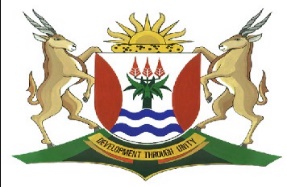 EASTERN CAPEEDUCATIONDIRECTORATE SENIOR CURRICULUM MANAGEMENT (SEN-FET)HOME SCHOOLING: NOTESISIXHOSA ULWIMI LWASEKHAYA                                                            Ibanga:11ISIFUNDO: UHLALUTYO LWENOVEL: NGENXA YESITHEMBISO: MCEBISI NKOHLA ICWANGCISO NGU G BUNGA: BCM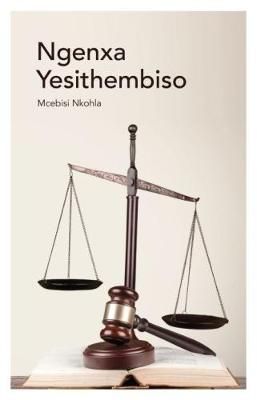 ISAHLUKO 1: INTSHAYELELO EYA KUMFUNDI 1.1 Bhota mfundi webanga le-11 Esi sisikhokelo sokufunda soncwadi esibizwa ngokuba yiMind the Gap esenzelwe ukuncedisana nawe mfundi xa ulungiselela iimviwo zakho zebanga le-11 ukuphela konyaka. Amaphepha eemviwo zolwimi lwaseKhaya mathathu: Iphepha lokuqala: Ukusetyenziswa kolwimi ngokusemxholweni, Iphepha lesi-2: Uncwadi, Iphepha lesithathu: Ukubhala. Iphepha lesi-2, Uncwadi luquka ukufundwa kwezi ncwadi zilandelayo: Imibongo, iNoveli/Uncwadi lweMveli kunye neDrama. Esi sikhokelo sokufunda soncwadi sesokuqala kulwimi lwesiXhosa lwaseKhaya kwaye yiNoveli kuphela okwangoku. Esi sikhokelo sigxile kwiNoveli yesiXhosa yebanga le-11 ethi “Ngenxa Yesithembiso” ebhalwe nguMnu. Mcebisi Nkohla, neyenye yeencwadi ezalathelwe ibanga le-11. 1.1.1 Indlela yokusebenzisa esi sikhokelo. Kwesi sikhokelo kufumaneka oku kulandelayo: • Iingcebiso ezisi-7 eziphambili zokufunda. • Omawukwenze ngomhla wokubhala iimviwo. • Amagqabantshintshi ngephepha lesibini. • Imiyalelo eya kuwe mfundi efumaneka kwiphepha loviwo. • Ingcaciso ngemibuzo emide nemifutshane nendlela yokuyiphendula. • Okulindelwe ngabavavanyi kumfundi xa ephendula imibuzo kweli phepha. • Uluhlu lwamagama asetyenziswa xa kubuzwa imibuzo. • Amagqabantshintshi ngombhali. • Intsingiselo yesihloko seNoveli. • Isishwankathelo sebali. • Isakhiwo nesakhiwana sebali. • Imiba ebalulekileyo nemayiqwalaselwe xa kufundwa iNoveli. • Amanqanaba esakhiwo seNoveli. • Impixano. • Abalinganiswa. • Indima kaNobalisa. • Umxholo nomxholwana. • Umyalezo. • Isimo sentlalo. • Isiphelo. • Isigqebelo. • Ukulandelelana kweziganeko. • Isishwankathelo seNoveli ngokwezahluko. • Imizekelo yemibuzo emide nemifutshane. • Amanqakwana okuncedisa umfundi. • Iincwadi ezisetyenzisiweyo. 1.2 Iingcebiso ezisi-7 eziphambili zokufunda: Cwangcisa ukufunda kwakho ngendlela elula ngokuthi uwohlule umsebenzi wakho ngokweziqedu. Oku kuya kukunceda ukuba uqeqeshe ingqondo yakho igxile.   1.2.1	Thabatha imizuzwana uphumle emva kokufunda isiqendu phambi kokuba uye kwesinye. 1.2.2 	Qinisekisa ukuba zonke izixhobo zakho zokufunda ziphelele phambi kokuba uqalise, umzekelo: ipensile, usiba lokubhala, amaphepha okubhalela njalo njalo. 1.2.3 	Yiba nethemba loo nto iya kukunceda ukuba ingqondo yakho igcine zonke iinkcukacha zokufundileyo. 1.2.4	Ingqondo ifunda lula xa kusetyenziswe imibala kunye nemifanekiso. Zama ukuyisebenzisa kangangoko unakho. 1.2.5 	Ukuphindaphinda okufundileyo sisitshixo sokukhumbula iinkcukacha ozifundileyo. Qhubekeka nokuphindaphinda umsebenzi owufundileyo kude kube lula ukuwukhumbula. 1.2.6 	Fundisisa okufundileyo ucele omnye umntu akumamele, oko kuza kukunceda ukuba ufunda ngokuvakalayo. 1.2.7	Ukulala iiyure ezisibhozo ebusuku, utye ukutya okusempilweni nokusela amanzi zizinto eziyimfuneko kwingqondo yakho. Ukufundela iimviwo kufana nokuzilolonga kwaye kufuneka ube ukulungele ngokwasemzimbeni, emoyeni nasengqondweni. 1.3 Omawukwenze ngomhla wokubhala iimviwo  1.3.1	Qinisekisa ukuba uza nazo zonke izixhobo zokubhala ezifana nepenisile, usiba lokubhala, Qaphela: ukuba isazisi sakho usiphethe kunye neleta yakho echazayo ukuba uvumekile ukuba uchophele iimviwo. Fika ngexesha kwigumbi lokubhalela iyure phambi kokuba ziqale iimviwo. 1.3.2	Yiya kwigumbi langasese phambi kokuba uhlalele iimviwo ukuze, ungachithi ixesha ngokuphuma sele ziqalile iimviwo. 1.3.3 	Yazi phambi kokuba ubhale ukuba yeyiphi incwadi oyiphendulayo kuwo onke amaCandelo kweli phepha lesi -2 loncwadi. Sebenzisa imizuzu elishumi ufunde imiyalelo ngokuchanekileyo. 1.3.4 	Wahlulahlule umbuzo ngamnye ukuze uqiniseke ukuba uyayiqonda into ebuziweyo. Ukuba umbuzo awuwuphendulanga ngokuchanekileyo awusayi kufumana manqaku. Jonga amagama angundoqo embuzweni ukuze akuncede ukuphendula umbuzo. Uza kufumana uluhlu lwesigama esisetyenziswa xa kubuzwa imibuzo kwiphepha le-11 kwesi sikhokelo sokufunda. 1.3.5 	Sebenzisa ixesha lakho ngokuchanekileyo njengoko ucetyisiwe kwiphepha loviwo. Qala ngombuzo ocinga ukuba ulula kodwa uwunombole njengoko unjalo kwiphepha loviwo. Qwalasela amanqaku ombuzo ngamnye ukuze ukwazi ukuphendula ngokomthamo olindelekileyo. 1.3.6 	Ingqondo yakho mayihlale izinzile ngalo lonke ixesha nokuba ngaba kukho umbuzo ukunika ubunzima xa uqala ukuwujonga kuba kusenokubakho ukunxulumana komnye umbuzo ubusele udibene nawo. Xa uxakiwe ngumbuzo, gqitha ukuze ubuyele kuwo ukuba ixesha likuvumela. Zama ukuphendula yonke imibuzo kangangoko unakho. 1.3.7 Bhala ngokucocekileyo, ngokucacileyo, ngocoselelo nangokulandelelana ukuze kube lula kubakokrekishi ukufunda iimpendulo zakhoISAHLUKO 2 AMAGQABANTSHINTSHI NGEPHEPHA LESIBINI:  2.1 Ubude bexesha lokubhala eli phepha ziiYure eziMBINI EZINEMIZUZU ENGAMASHUMI AMATHATHU. Umviwa kulindeleke ukuba aphendule IMIBUZO EMIHLANU kwimibuzo ebuziweyo kwiphepha. Qwalasela esi sishwankathelo samaCandelo amathathu ekulindeleke ukuba awaphendule kwiphepha lesiBINI kuviwo loncwadi gabalala. Le theyibhile yesiqulatho kulindeleke ukuba incedise abafundi bakwazi ukukhetha imibuzo abaza kuyiphendula khon’ukuze bangafundi iphepha loviwo lonke.2.2 IMIYALELO EYA KUMFUNDI QAPHELA OKU KULANDELAYO MFUNDI: 2.2.1 Eli phepha linamaCandelo AMATHATHU, angala:            • ICANDELO A: Isihobe                                      (30)            • ICANDELO B: Inoveli /Uncwadi lwemveli         (25)            • ICANDELO C: Idrama                                       (25) 2.2.2 	Bhala ngokucocekileyo nangokucacileyo. 2.2.3 	Landela imiyalelo esekuqaleni kwicandelo ngalinye ngocoselelo. 2.2.4 	Qala icandelo NGALINYE kwiphepha ELITSHA. 2.2.5	Kulindeleke ukuba uphendule IMIBUZO EMIHLANU iyonke: Imibuzo EMITHATHU kwiCANDELO A, OMNYE kwiCANDELO B NOMNYE kwiCANDELO C ngale ndlela ilandelayo:  ICANDELO A: ISIHOBE  IMIBONGO EMISELWEYO – Phendula nayiphi na imibuzo EMIBINI.  UMBONGO ONGAMISELWANGA – KUNYANZELEKILE UKUBA UWUPHENDULE.  ICANDELO B: INOVELI / UNCWADI LWEMVELI: Phendula umbuzo OMNYE.  ICANDELO C: IDRAMA Phendula umbuzo OMNYE.  •     Phendula KUPHELA imibuzo ekwinoveli nakwidrama oyifundileyo.  •     Phendula UMBUZO OMDE ube mNYE NOMFUTSHANE ube Mnye.  Ukuba uphendule UMBUZO OMDE kwiCANDELO B, unyanzelekile ukuba uphendule UMBUZO OMFUTSHANE kwiCANDELO C.  Yaba ixesha ngolu hlobo lulandelayo:    • ICANDELO A: Malunga nama-40 emizuzu  • ICANDELO B: Malunga nama-55 emizuzu  • ICANDELO C: Malunga nama-55 emizuzu.                                                                                                                                                                                                                           2.3 INGCACISO NGEMIBUZO EMIFUTSHANE YONCWADI? • 	Injongo yokubuza imibuzo emifutshane kukufuna ukuqonda ukuba wena mfundi uyazi kangakanani na incwadi yakho yenoveli oyifundileyo. •  	Xa uphendula imibuzo emifutshane unikwa isicatshulwa esinomthamo ongamagama angama-190 ubude esicatshulwe kwiNoveli.  • 	Kunyanzelekile ukuba uphendule imibuzo kwisicatshulwa eso sicatshuliweyo. Ezinye iimpendulo ziyafumaneka kwisicatshulwa eso senoveli.  • 	Eminye imibuzo iza kufuna ulwazi lwakho lokuqonda inoveli igxile kwezi zinto zilandelayo; umxholo, abalinganiswa, imiqondiso kunye nomongo ukanti eminye izakufuna uluvo lwakho. 2.4 INGCACISO NGEMIBUZO EMIDE YONCWADI. • 	Le yimibuzo efuna impendulo ekwimo yesincoko soncwadi.  • 	Ubude bempendulo yombuzo omde kufuneka ibe ngamagama angama-340-390. 2.5 UPHENDULA NJANI? Izinto omawuzigcine entloko xa uphendula esi sincoko soncwadi: QAPHELA: Uphendula kwixesha langoku: Umzekelo:  • 	Umbhali umveza u… esenza i… ngenjongo yoku…/Umlinganiswa ongu… wenziwe wangumlinganiswa ocalanye (Cacisa ukuba kuthetha ukuthini ukuthi umlinganiswa ucalanye) ngolu  hlobo nolu hlobo. Wenza oku noku. Umbhali umveza esenza oku noku njalo njalo. • 	Ungaze usebenzise umntu wokuqala, sebenzisa umntu wesithathu. Musa ukuthi “ umlinganiswa othile “ndimbona”. Yithi ubonakala okanye uboniswa njengomntu othanda…. Xoxa, cacisa uzixhase ngokuzekelisa. • 	Sebenzisa iimpawu zocaphulo qho xa ucaphula. • 	Kufuneka utolike, uphicothe, uhlomle de maxa wambi unike uluvo olulolwakho ngesihloko okanye umxholo kule NOVELI UYIKHETHILEYO.  • 	Ingxoxo yixhase okanye ubonakalise ukuyazi nokuyiqonda incwadi nolwimi oku ungakwenza ngokuzixhasa ngeempawu zencwadi  .  • 	Ukucaphula kuluncedo kuncwadi olufundwayo olusesikweni, xa ungakhumbuli ucaphulo oluchanekileyo kakuhle sebenzisa awakho amagama.  Xa ubhala, bhala ngokungathi kukho umntu ofuna ukukuphikisa kulo mba uwubekayo okanye umntu ongayiqondiyo okanye ongayaziyo kwaphela le nto ubhala ngayo ukuze ke uqinisekise ukuba umcacisele ngokuzeleyo ukuze aqonde.  Musa ukunqunqa kwaye ungaqapheli xa uxoxa ngelithi kukho into eyaziwa ngumntu oza kumakisha le nto uyibhalileyo. Lilonke musa ukusuka uthi “UDumile wayengumcuphi ophume izandla”, uphele apho. Cacisa Mininzi imibuzo ngesi sivakalisi. NguDumile otheni? Ubucuphi obobutheni, xa bekutheni? Bekusuke kwathini? Phuhla! Esi sivakalisi siyaxhasa nokuba siluluvo? Ukuba siyaxhasa, luphi uluvo? Luthini? Siya kusazi njani ukuba siphumelele? Sibonisa ntoni esi senzo ngokolu luvo lwakho? OKULINDELWE NGABAVAVANYI KUMFUNDI XA EPHENDULA IMIBUZO KWELI PHEPHA. Abavavanyi balindele iimpendulo zemibuzo emifutshane ezibhekiselele kule miba ilandelayo: •    Ukuqonda intsingiselo eyintsusa yenoveli. Ukubonisa ulwazi lwakho lwenoveli. Umzekelo: ungabuzwa ushwankathelo  lweempawu / iziganeko  eziphambili okanye chaza ukufana okanye  ukwahluka  kwabalinganiswa ababini kwinoveli. Isakhono sakho sokunikezela ngolwazi olungavezwanga ngokucacileyo  kwisicatshulwa, usebenzisa oko osele ukwazi ngeNoveli: Oku kubizwa  ukuba kukuthatha izigqibo. Oku kuchaza iindlela ekusetyenziswa ngazo  izigaba zentetho zingakuchaphazela ukuqonda komfundi iNoveli, ucacisa  umxholo okanye iyantlukwano yezenzo zabalinganiswa abohlukileyo.  • 	Ukuthatha izigqibo ngemiba ethile yenoveli, ube noluvo lwakho ngokolwazi  onalo ngeNoveli. Le nkqubo yeyokuphonononga. Umzekelo, umviwa angabuzwa ukuba uyangqinelena noluvo okanye  axoxe ngesenzo somlinganiswa athe wasenza kwiNoveli.  Ukukwazi ukuphendula ngabalinganiswa kwinoveli ngendlela abazotywe     ngayo  ngokwemvakalelo zabo. Oku kubizwa ukuba kukuncoma ugxeka.             Umzekelo, umviwa kungafunwa ukuba anike uluvo lwakhe ngendlela aziva  ngayo umlinganiswa othile, okanye ubunokwenza njani ukuba  ubusezihlangwini zaloo mlinganiswa. 2.7 	Uluhlu lwamagama asetyenziswa kwimibuzoISAHLUKO 3: Uhlalutyo lwenoveli: NGENXA YESITHEMBISO: NGU EZRA MCEDISI NKOHLA3.1 Yintoni inoveli?UJafta noMbhadi (1978:35) bayichaza nglo hlobo:…[l]ibali eligqibeleleyo, esithi okukhona sifunda sisiya phambili kube kukhona sifumana izinto ezintsha ezitsala ingqondo zethu. Eli bali liqhutyelwa phambili ngabalinganiswa. Aba balinganiswa benza ibali libe nomdla ngakumbi kuba ngabantu abangafaniyo ngezimo zabo.3.2.	IINDIDI ZEENOVELINangona kungekho lula ukuphuma nempendulo kulo mbuzo incwadi ungekayifundi kodwa kuyafuneka ukuba wakuba uyifunde wayigqiba okukuqala noko ukwazi ukuwuphendula umbuzo othi, Ingaba luhlobo luni lwenoveli olu. Masisebenzise iindidi ezine kuphela okwangoku;INGCACISO NGEENDIDI ZEENOVELIInoveli zihlelwa ngokomxholo wazoInoveli ziziindidi ngeendidi ezizezi;Ezingothando: Zibonakala ngokuba kube kho umntu onothando olungazenzisiyo ngakomnye umntu.Omnye akaqiniseki ukuba uthandwa ngohlobo athandwa ngalo angalubuyisi uthando olo.Iba lolo kruthakruthwano omnye efuna olwakhe uthando.Imiqobo iyasuswa uthando luphindele kumninilo.  Ezingesishiqi sentlalo: Umzali okanye umntu ohloniphekileyo entlalweni wenza izinto ngondlela ndala ongasamkelekanga okanye ngendlela engamkelekanga.Abanye okanye omnye akaneliseki yindlela ezenzeka ngayo izinto.Kubakho impixano phakathi kwesi sibini okanye amaqela amabini.Omnye kufuneka ade azibone ukuba ayikho le ndlela acinga ngayo alungise ke  EzingophandoKukho isenzo sobugewu ekufuneka sisonjululwe Imigewu isenokuba yiyo yodwa kweli bali ibe ngulowo efuna ukuveza omnye. OKANYE exhaphakileyo amapolisa /abacuphi basukuzana nemigewu.Kukho unxunguphalo, amaxhoba nomkhondo oman’ukwakhelana ngokuya likhula ibali.Umphandi/ umlinganiswa oyintloko iba ngumcuphi okanye ipolisa okanye nabani na ovele umdla ngezizathu zakhe kulo mba.Kusetyenzwa ngale micu yomkhondo bade bavele abenzi bobubi kodwa konke oku kumenza lowo ucuphayo abe semngciphekweni.Lusenokubakho uthando olufafaziweyo ukuze ibali lingadiki kungenjalo abo bebekunye ekuphandeni baphele sele bethandana.Ezingolwaphulo mthethoKubakho umlinganiswa ozenzo zibi, owenze isenzo esihlasimlisa umzimba, ingakukubulala okanye nayiphi na.Kukho umlinganiswa ozenzo zihle osebenzisa umthetho ukohlwaya ozenzo zibi.Akukho bunzulu bunikwayo ngesenzo eso simasikizi.Senzeka kwintlalo yabantu basesikolweni.Isenzo sokubulala sisonjululwa lipolisa elinobuntu.Esakufunyanwa ohlwaywe umbulali /umenzi wobubi izinto zonke zibuyele esiqhelweni.Umsebenzi Umsebenzi: 1Ezingophando: zindidi ninzi singabalula3.3.	Inoveli uyahlula njani ke kwidrama?QAPHELA: Ingxoxo nangona iluphawu olugqamileyo kwidrama ikwasisixhobo Sokusikrobisa kwiziganeko eziseza kuhlaSokutyhila izimo zabalinganiswa.Sokukrobisa abafundi kwiingcinga zabalinganiswaSokukrobisa kwimeko abalinganiswa abebephantsi kwazo 3.4. Amabal’engwe ngombhaliU-EZRA MCEBISI NKOHLA, ngumbhali owazalelwa kwisithili saseMt. Fletcher, ezalwa ngabangasekhoyo uDavid noNomagalili. Imfundo yamabanga aphantsi uyenze eCorrinth J.S.S. eMzimkhulu naseMt Fletcher Village J.S.S. ukuze eyamabanga aphakamileyo wayenza aRamafole High School kwalapho eMt Fletcher.Uthando lwakhe nesakhono sokubhala lwabonakala kumabalana awayewabhala aze afundwe esikolweni sakhe kunye nasekuhlaleni. Ngenxa yalo msebenzi wakhe wawongwa ngembasa ngomnyaka wowama-2008 ekulibhaso lakhe lokuqala kulwimi lwesiXhosa. Oku kwakuququzelelwa liSebe lezeNkcubeko neeLwimi kwiphondo lakwaZulu-Natal ngelikhuthaza ababhali beelwimi zesintu. U-Ezra ulilungu lababhali elibizwa ngokuba yiBHALA-NCIBA eMpuma Koloni. Le noveli ligalelo lakhe lokuqala ukuba lifikelele kwesi sigaba kambe ikho eminye imisebenzi ayibhalileyo.U-Ezra uphangele kwiSebe lakwa-Social Development ukususela ngowe-1997 waze wawelela kwi-arhente yakwa-SASSA apho asaxelenga khona kwiphondo lakwaZulu-Natal. Unesetifiketi kwi-Social Security asenze kwiDyunivesithi yaseJohannesburg eyayisakuba yi-R-A-U.3.5. INTSINGISELO YESIHLOKO NEQWEQWE LWALE NOVELI3.5.1.	Isithembiso sisibhambathiso/ idinga/ umnqophiso/ isifungo/ isiqinisekiso esenziwa ngumntu komnye sokuba uya kwenza okanye akayi kwenza nto, kungenjalo uya kumpha okanye amzuzele into. 3.5.2.	Ukuthi ‘Ngenxa yesithembiso’ kukuzibophelela ekubeni uya kwenza nantoni ukuzama ukuphumeza oko ubuthembise ngako. Kule noveli uDumile uzibophelele wazinikezela ukuba nguye oza kuphanda ngababanjwa anombungozi aqhweshe kwintrongo yaseMthatha. Okwesibini kwisahluko sesi-3 ‘Ndinesingqala’, uDumile uthembisa uMavis ukuba akasilibelanga isithembiso somsesane wengeji awamfaka sona koko usaqokelela ukuze bade batshate. Okwesithathu kwisahluko sesi-6 ‘Iinyembezi zothando’, xa eza kundukuluka ukuya kuqala uphando lwakhe, banikana izithembiso noMavis ngendlela abaza kunxibelelana ngayo nokuba uMavis angaze ayiphathe nakubani le ndlela ihanjwa nguDumile. Konke oku kuyazalisekiswa kwisahluko se-16 ‘Ngenxa yesithembiso’, apho uDumile adityaniswa nguNomvuyo noMavis awamgqibela eRhawutini efihlwe zizigwinta. Afike abeleke unyana wabo, ze uMavis amthiye igama lokuba nguSithembiso. 3.5.3.	Umfanekiso okwiqweqweKolu qweqwe lwale ncwadi kukho umfanekiso wesikali sobungakanani bobulungisa (scale of justice). Umsebenzi waso kukubonisa ukuba icala ngalinye letyala kufuneka liqwalaselwe ngokulinganayo, oko kukuthi izigqibo ezizakuthatyathwa mazibe zezilinganayo kungabikho cala lidlelelelwayo.Kulo mfanekiso esi sikali sibonakala sinyukile kwelinye icala saza sehla kwelinye oko kukthi kukho ukugalingani okuza kuqhubeka.Oku kusivezela ukuba kukho okuza kudibanisa neenkundla zomthetho kule noveli nanjengoko esi zixhobo isisixhobo sasenkundleni. Ukungalingani kwesikali kubonakalisa ukuba amandla wabo babandakanyekayo awalingani ngoko ke kukho oza kuphumelela kuko oza koyisakala.Omnye umfundi angathi kukho ukungalingani kobulungisa okuza kuqhubeka kule novel. 3.6. AMAGQABANTSHINTSHI NGENOVELILe noveli ingebali apho amabanjwa anobungozi athi aqhwesha eluvalelweni. Emva kokwehla kwesi sehlo amapolisa anikwa ithuba lokucinga ukuba ngubani oza kuzigqatsela ukulandela eli tyala aphande la mabanjwa. Umthetho ubumile ukuba akuzokusetyenziswana ngokwamaqela, umntu ozigqatsele eli phulo uza kuwenza yedwa lo msebenzi.Kuye kwacaca ukuba kukho amapolisa athile aquka uSajini Dada noNdaba abamba iindibano zawo ezibucala malunga nalo mba wokufumana la mabanjwa.Eli qela lona lagqiba ukuba lifuna ukusebenza liyimbumba lingohlulwa.Eli qela lide lazikhupha ephepheni iSolomzi ngokucediswa yintatheli eyintloko uTshezi ibiphakathi kula magqugula abo, njengoko omnye wala mabanjwa ingumntu ozalana naye.OoSajini Dada bebengakuchasanga ukusondeza uDumile asebenzisane nabo njengoko bakhe bamemela kwenye yeendibano abakhe banazo kwiHotele ethile,kodwa napho uDumile akazange abanike impendulo ingqalileyo malunga naye.Kukule ndibano apho wasinda cebetshu ukuba naye athwetyulwe ngumfoti ndawonye noogxa bakhe abaneenjongo zokusebenzisana beyimbumba ukuphanda elityala.Kubonakala ukub wayeye kongeza iibhiya ukulungiselela ukuba zingabsaphela ezo bezisele zikho,okanye wayekafiki ngenxa kuthathwa le mifanekiso yintatheli.UDumile yena uye wanecebo lithile lokuba uza kuzigqatsela olu phando,kodwa wabongoza kubaphathi ooKapteni Nakeni bangakhe bayithi pahaha nakubani ukuba nguye ozigqatsele uphando.Libe buhlungu eli nyathelo kuba liye labanyanzelisa ukuba bakhe bathathe ikhefu noMavis kuthando lwabo de kudlule olu phando.Bayakela bobabini le nto kubuhlungu kunjalo.Emva kokuba uDumile engavumelananga nomgaqo wokusebenza owawubekwa phambi kwakhe ngabaphathi bakhe,wabacela ngokuzithoba okukhulu ukuba mabamnike ithuba uza kubuyela kubo ngendlela acinga ukuba yena angasebenza ngayo ukubamba la mabanjwa.Lwafika olungaliyo wabathela thaca etafileni ngafuna kwenzeke,kuquka imoto yakwaFord kwaye ifakelwe izikhuseli,umpu oluhlobo oluthile,isifoti esishicilela nokuba into ikude kwaye nokuba imo yezulu injani,ukutshintshwa kuka Dada asiwe kwenye indawu nokunqunyanyiswa kukaSajini Ndaba.Koke oku kwalandelwa  ngokuyimpumelelo.UDumile ukhe  wazinika ithuba lokuya kudibana nomshicileli oyintloko apho asebenza khona,kodwa  walahla umkhondo wazibza ngagama limbi kwaye wathi uligqwetha elisebenela abantu.UTshezi watsho konke malunga nalo mba wala mabanjwa esemdleni omkhulu.Oogxa baka Tshezi abaquka uDada bathi bakuva ngeli gqwetha uboya abalala banesikrokro,yilo nto ke wathi ephinda uDumile etsalela umnxeba uTshezi suka wazalela endle.Uthe akumnka uDada inyathelo lokuqala likaDumile yaba kukuya kugqogqa anokuthi akufumane apho kwaDada.Awakuzuzayo yividiyo khaseti awathi xa eyibukela wafumanisa ukuba lukhona unyawo lwemfene phakathi kukaDada nalo ,mba wala mabanjwa kuquka uNeo owayesele ebulewe yena ngenxa uDumile wayezama ukukhusela imoto kaNomvuyo eyaxhwila ngulo mgwewu engazanga ukuba kukho nomnye umntu okhwele ngemva.Kwenzeka xa bejijisana uNeo noDumile umpu wadlala indima yawo lahlanza iselwa kuNeo.Le moto kaNomvuyo wayenenjongo yokuhamba ngayo ukuya kwindibano ebenayo nooDada njengoko bebemlindele ukuba abeyinxalenye yabo.UDumile uthe ngaminazana ithile akugqiba ukufumana imoto yakhe wayitsala ukulandela ekhondweni lendibano yooDada kwihotele ethile eseHeshele.Wafika apho wagqabhuza amavili emoto kaNdaba waze wangena phakathi wagrogrisa umamnkeli weendwendwe xa wayexabe endleleni yakhe engafuni kumxelela ukuba ooDada badibanele phi.Ekugqibeleni ude wamxelela,ungene apho kwelo gumbi engathi uyatyhalwa waphumelela ukubopha ela nenekazi belimamkela noSajini Dada wabasa eluvalelweni. Usajini Ndaba yena wadutyulwa kudutyulwano olwabakho apho naye wadubula elinye lamapolisa .UDumile waya eRhawutini elandela uphando lwakhe. Uthe elapho wahlangana nenenekazi elinguSasa kanti nalo liyabandakanyeka kwimigila mikhuba yeziyobisi.Eli nenekazi belitshatele komnye wemigewu ebifunwa ngamandla nguDumile.USasa ebenomnqweno wokudlalisa amafuumyeni wakhe kwakunye noDumile njengokuba ebeyalelwe enze njalo.Umgibe ebebewakhele umyeni kaSasa waphumelela kuba waphela ebanjwa kungalandelwanga umyalelo kaSasa wokuba abulawe.USasa yena ubulewe yibhombu ibihlelwe ukuba ayise kuDumile njengepasile ukuze imdubule abhubhe.Ekubhubheni kuka Sasa uDumile uye emzini wakhe eyokukhangela angakuzuza,wafumana apho itape yefowuni kunye nedayari.Kule dayari kulapho kwakuhlelwe khona zonke izinto kwanendlela yena aza kuthi abulalwe ngayo.izikrelemnqa ebezisebenzisana noSasa zafumanisa ukuba uyithathile idayari zabamba uMavis.UDumile uthe elapho kulo ndlu yabo ngeliyokukhulula uMavis abanike  abakufunayo wafika uMavis engekho kodwa ezo zigwinta azizange zazi ukuba ngaphandle akho amapolisa akhoyo zabanjwa nazo.Ityala liqhutyiwe,bagwetywa abaphuli mthetho.Ngaminazana ithile uDumile wafikelwa nguNomvuyo esithi mabaye bayokulanda umntu kwisikhululo senqwelo moya.Yathi kanti loo mntu onguMavis,wasinda kwezo zihange.Ufike wabeleka umntwana oyindodana abamthiye igama lokuba nguSithembiso.UMavis uye wazibandakanya kumaphulo oluleko apho athe wancedana nabadlezana ababelekela entilongweni.ubekhuthalele namaphulo akhoyo okuyala ngobungozi bokusebenzisa iziyobisi.Kula maphulo ebethanda ukuhamba nonyana wakhe ngelithi ugotywa usemtsha.[Athatyathwe kwi- X-kit Achieve! Literature Study guide ngu Dr. LL Kwatsha, iphepha 4 -5]3.7.	OKUBALULEKILEYO XA KUFUNDISWA INOVELI 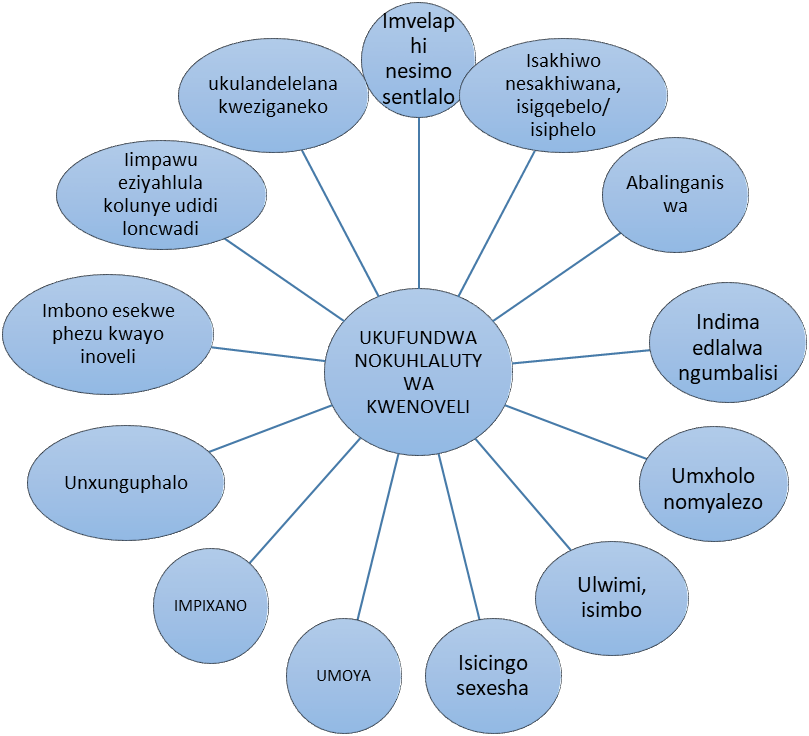 UKUFUNDISWA kweNoveli (amavo, amabali angamaqhawe, iimbali)Kufuneka abafundi bazi umahluko phakathi kokubalisa (kwenzekani emva koku?) nesakhiwo (kutheni kwenzeke oku?); ukuze bacinge ngeentsingiselo ezilindelekileyo nokuhlalutywa kwebali; bajonge indlela umbhali alusebenzise ngayo ulwimi ukuzoba abalinganiswa (ingcaciso nentetho-ngqo): Indima yabalinganiswa,Isimo sentlalo, ukujonga imbono esekwe phezu kwayo inoveli umz. ngokwezenkolo, ezopolitiko, ezentlalo, ezoqoqosho. Oku kulandelayo kubalulekile xa kufundiswa xa kufundiswa inoveli/ibaliAbafundi mabalonwabele ukuze lihlale lihleli ezingqondweni zabo.Ukwandisa ulwazi lwabafundi malunga netekisi mabazi: Isakhiwo nesakhiwana (intshayelelo, ukukhula kwempixano, uvuthondaba, nesiphelo, uphuphelo, ukubonisa into eyenzeka ngaphambili komboniso-bhanyabhanya (flashback) Impixano Ukuzotywa kwabalinganiswa Indima yombalisi / kanobalisa Ukucacisa nokuhlalutya imiyalezo nemixholo Imvelaphi nesimo sentlalo ngokunxulumene nomlinganiswa nomxholo Imo, isigqebelo/nesiphelo esisisothuso ukulandelelana kweziganeko3.7.1. UKULANDELELANA KWEZIGANEKOKubhekiswa kwindlela izehlo ezilandelelene ngayo ebalini njengezi zingezantsi;3.7.2.  IPLOTI/ ISAKHIWO SEBALI KUNYE NESAKHIWANA3.7.2.1 Xa sifundisa ngesakhiwo; 	Kufuneka abafundi bawazi umahluko phakathi kokubalisa (kwenzekani emva koku?) nesakhiwo (kutheni kwenzeke oku?)Ibali lona lahluka kwisakhiwo ngokuba kulo sithetha ngezenzeko ezilandelelanayo kuphela. Umzekelo: Ukuphenduleka kwale mibuzo kuya kukunika inkcazelo yesakhiwo eyile ingezantsi.Xa sithetha ngeploti/ sakhiwo sithetha ngobuchule bombhali bokulandelelanisa iziganeko zebali ukuze kubonakale indlela ezakhelana ngayo, zenze umqokozo kude kuye ekubeni esinye isiganeko sizale esinye.Kubalulekile ukuba sisoloko sizibuza ukuba bekutheni ukuze yenzeke into ethile apho ebalini kutsho kudule ukubaluleka kokunxibelelana kweziganeko-.Oku kunxibelelana noku kwakhelana akuqhubeki lula engekho unobangela neziphumo. Le nto ithetha ukuba iziganeko ezihlayo zinezizathu zokuhla-kutsho kwaziwe ngokuba luzathuzo.3.7.2.2 Iziganeko zebali kwiplotiUzityumba njani iziganeko ezenza isakhiwo sebali?Khangela izenzeko ezithi ngokwenzeka kwazo zinxulumane ngqo nezinye kwaye zibhexeshe intshukumo/ zibe negalelo ekuyeni phambili kwebali. Qwalasela: igalelo lesenzeko eso kwikhonkco lebali umzekelo ukuya, ukungena ukufika, ukuthetha nomlinganiswa/ komlinganiswa akusosiganeko eyona nto yile iza kuthi ngokuyenza kwakhe ikhokelele kwenye into. [ Ukukhala komnxeba kaDumile akusosiganeko kodwa intlanganiso ethathe isigqibo yona sisiganeko.]Uzibuza umbuzo othi bekutheni ukuze kwenzeke okuthileIntlanganiso ibanjwa kuba amabanjwa aqhweshile.uDJ uzinikela ekuphandeni yedwa ityala kuba sisigqibo /ngumyalelo wentlanganisoisolomzi liveza abanye abazigqatsele ukuphanda eli tyala aliphandayo uDJ Njengakwibali iziganeko ziyalandelelana kodwa kwiploti umbalisi usenokuqala ngesokugqibela aman’ukukuphindisela ekuqaleni ngobuchule obubizwa ngokuba lubuyo mva (flashback) apho asebenzisa amakhonkco okudibanisa isiganeko ebesele sidlulisiwe ngenjongo yokwenza umfundi azibandakanye kubomi babalinganiswa. Kwakhona, kubalasele ukuqwalasela onobangela neziphumo zazo Ngamanye amaxesha udidi oluthile lwenoveli luba neempawu zayo. Khawuqaphele umahluko phakathi kwenoveli eyiyenye okhe wayifunda kwakunye nale nkcaza ingezantsi;3.7.2.3. ZILANDELELANA NJANI IZIGANEKO KWINOVELI ENGOPHANDO?Esi sicwangciso singezantsi ingaba sigqibelele? Khanincokole ngababini nivale izikhewu/ ulwazi olungafakelwanga kwincwadi zenu nidibanise la makhonkco.UMSEBENZI Cingisisa ngesigqibo obusithathile ngale noveli ngaphambili. Ingaba usathi loluya didi ubulukhethile? Xhasa impendulo yakho.Gqibezela ke ngoku eli tyathanga  ISAKHIWANA [subplot) Umsebenzi Ngababini khanibaliselane ibali elipheleleyo likaSasa kule noveli.[ Qaphela, ingabula zigcawu yalo, ukuyondelelana kulo, uvuthondaba, kwakulo, nesiphelo] Linike isihloko eli bali ngokomxholo walo.Tshintshani amalungu kwezi zibini zenu. Baliselanani ibali likaMavis niyokuliphetha. [ Qaphela, ingabula zigcawu yalo, ukuyondelelana kulo, uvuthondaba, kwakulo, nesiphelo] Linike isihloko eli bali ngokomxholo walo.AMANQANABA ESAKHIWO SENOVELIIngabula zigcawuUkuyondelelana kwezintoUvuthondabaUkusonjululwa kwezintoIsipheloIziqulatho zesakhiwo nesakhiwana (unxantathu kaFreytag) Fig: 2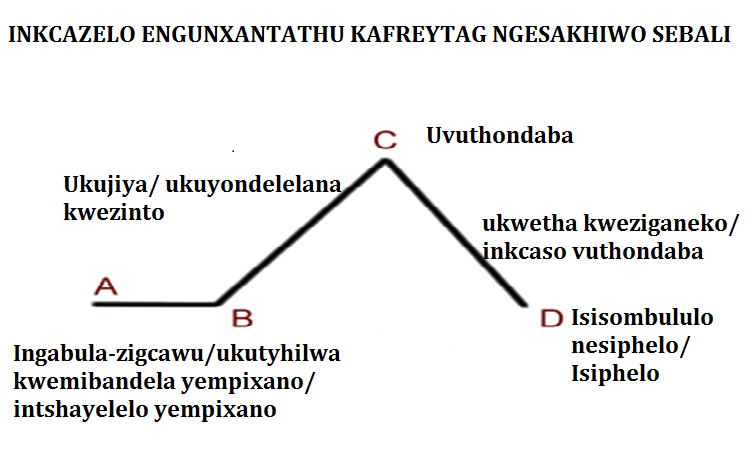 KWINGABULA-ZIGCAWUMASIKHE SIXOXE APHAUmba eliza kuba ngawo ibali:Kwasekuqaleni incwadi ivula ngesihloko sephepha-ndaba “aqhawule kwabanda amabanjwa amathandathu ebegwetyelwe intambo yinkundla ephakamileyo Mthatha izolo. Kazi yozala nkomo ni?” (p1) Amabanjwa la achaphazeleka kushishino ngeziyobisi. UKapteni Nakeni ubiza intlanganiso ekhawulezileyo. (p3)Uchaza imo yamabanjwa aqweshileyo nobungozi bawo. (p4) kukwabekwa uhlobo lomntu oza kuphanda ngetyala eli.Ukwaziswa abalinganiswa abaphambili: Kwasekuqaleni siva kukhwazwa uSajini uDumile emi ngaye intlanganiso. Sikwaxelelwa ngoKapteni uNakeni owayebize intlanganiso apho anika umkhomba-ndlela wokuba umcuphi oza kuphanda makabe ngumntu onesibindi ‘undoqo sisibindi’.Sikwaxelelwa nangohlobo lwamabanjwa aqhweshileyo. (p3-4)Sikwaxelelwa ngesixhenxe sabacuphi apho kukho uSajini Dada noSajini Ndaba abafuna ukungohlulwa koko basebenze njengeqela bekhokhelwa nguDumisani Jojo owayesaziwa njengo-DJ.Indima yabalinganiswa: Sinikwa ulwazi lokuba….USajini uDada noSajini uNdaba bafuna ukusebenza njengeqela kolu phando. USajini uJojo ufuna ukusebenza yedwa. Unezibakala azibekayo ezixhasa ingcamango yakhe. UKapteni Nakeni nguyena owaba imisebenzi elindeleke kumapolisa. (p10)Indawo elenzeka kuyo ibali: Kwiphepha-3 sixelelwa ngendawo eliqhubeka kuyo ibali,kwidolophu/isixeko saseMthatha. Umbhali ude athi, ….’yayisedolophini phakathi’Inkampu yamapolisa esecaleni kwesixeko saseMthatha, ikwa yenye indawo eliqhubeka kuyo ibali.Ixesha saziswa njani kwixesha ezimbalini Ixesha libonakalisa elalemihla: kukho umnxeba otsalwayo (p1) Kukwakho nohlobo lwemoto iLand Cruiser 4X4. Isithukuthezi sichithelwa eRoyal Hotel (p4). UDumile unemoto eyiMazda.Isimo sentlalo:Isimo sentlalo sivezwa yindawo eliqhubeka kuyo ibali. Ibali liqhubeka kwidolophu yaseMthatha. Kule dolophu kukho intolongo apho aqhweshe khona amabanjwa la. Mabanjwa lawo aziwa ngokushishina ngeziyobisi. Olu shishino ngeziyobisi lunokuba nefuthe elithile kwintlalo yoluntu lwaseMthathaUKUYONDELELANA KWEZINTOKHAWUHLAFUNE APHA UCINGISISE NGALO MZEKELO.Kwa-isahluko esithi ‘Thuma mna bawo’ sibonakalisa ukuyondelelana kwezinto. Umnqweno kaKapteni Nakeni uyazaliseka. (p18) UDJ utsalela umnxeba uKhapteni, ngochulumanco nomothuko uKhapteni umdlulisela kuLeftenenti Ngumbela kunye neNjengele yabacuphi into kaMbhobho kunye noMphathiswa wezokhuseleko. Eso sine sithe sadibana kwi-ofisi kaKhapteni Nakeni.UJojo unikwa imigqaliselo aza kusebenza phantsi kwayo. Ukusebenza emini nokuba ngomnye woonogada.UJojo ufuna ukusebenza ngendlela abona ngayo, kuba ebona ukuba eyabo iyakuba iyambophelela kwaphela. Abaphathi bathe bamvumela kwisicelo sakhe. (p20)Iphepha ndaba iSolomzi likhupha umfanekiso wabacuphi abazimisele ukuwa ekhondweni lezikrelemnqa.Ipolisa uDada libonisa uJojo lo mfanekiso. UJojo akakho kulo mfanekiso. Ukwakhumbuza ipolisa uDada ukuba umthetho ubuthe ufuna umntu omnye hayi iqela. (p23)UPhando lokuqala (Kwiphephandaba) Ukuqala uphando lwakhe uJojo utyelela umzi wephephandaba iSolomzi apho afike wazenza igqwetha elinguZweni Malahle.Ufumana ulwazi lokuba uTshezi umhleli usebenza noMnumzana Dada. Ngabo abazama icebo lokusindisa isithandathu samabanjwa. (p33)UJojo ukhulise ubuhlobo nentsebenziswano phakathi kwakhe noTshezi uMhleli. Uthe angayazisi mntu okanye ayipapashe indibano yabo. Ukwafumene nolwazi lokuba uTshezi lo, isibini kumabanjwa ngabatshana bakhe. (p34). Ulwazi alufumene kuMhleli lumenze waqonda ukuba kube bubulumko ukungafuni ukusebenza neqela labacuphi.Ngosuku lwangoLwesithathu ebelubekiwe uJojo udibana nezinxiba mxhaka njengedinga. Ubanika indlela afuna ukusebenza ngayo. Ukususwa kukaDada asiwe kwiNkampu ekude gqitha eMthatha yenye yeendlela ezenze uDJ akwazi ukusebenzisa isakhono sakhe sokuphanda. Unike icebo lokuba kulo mgushuzo makaphelekwe ngamapolisa amathathu ukuze angabi nakurhanela nto. Kodwa omnye asebenze njengongcothoza ojonge yonke intshukumo kaDada. USajini UNdaba yena wacebisa ukuba akhe anqunyanyiswe emsebenzini isithuba senyanga. Naye kubekho isibini samapolisa esikule meko yakhe, naso simana ukujoja okuqhubekayo. Ingxelo ucebise ukuba isiwe kuKhapteni Nakani njengamntu obebathumile.Ufune isikhuseli somzimba, ikhamera yodidi esebenza kuzo zonke iimeko zemozulu, ukusiwa kwemoto kwinjineli ifakelwe isalatha-ndlela, unomathotholo wokuqhakamshelana nesipolisa.UPhando lwesibini (Kwindlu kaDada) Kufunyanwa uluhlu lwenombolo ezingenamagama abantu. Iikhowudi zibonakalisa ukuba uninzi zezaseRhawutini. Uvukuza ipokotho nganye yebhulukhwe kodwa akafumananga nto. Emazantsi ewodrophu ufumana umbayimbayi wohlobo lweAK-47. Ubona isishuba esingacacanga ukuba sinantoni na. “Sisigcayiseli, yibhombu ejulwayo, yibhombu yapasile…..’ (p41) Ubhaqa ikhasethi enombhalo othi ‘UMTHATHA CENTRAL PRISON.’ Uyayidlala le vidiyo. Kubonakala loo mabanjwa nendlela awayebotshwe ngayo ephahle nguDada. Ube nomdla wokucela uKhapteni Nakeni aphande ngobudlelwane bukaDada namapolisa abonakala kwividiyo. Isiqwentshu sephepha esinegama uNEO sasinxulumene negama lesiSuthu. uZ yena enxulumene noZweni.Uphando kumphicothi zincwadi zemfonofmfono: UJojo uphanda ngeenombolo azifumene kwaDada. Akazifihli ukuba ungumcuphi kubo nangona engaxelanga ukuba uphanda ntoni. Uthembisa ukubavuza ukuba bayenze eyakwamkhozi le ndaba yokuphanda kwakhe ezi nombolo. Bathembisa bengawazi benjalo umvuzo. (p42)Ukoxuthwa kwemoto kaNomvuyo: UJojo esazilolonga ukhweliswa yimoto yenenkazi elimazileyo. Ngephanyazo bayaxhonyiswa ze akhutshwe umqhubi. Ulala ngesemva de afumane ithuba lokuzilwela. Ekujijisaneni kwabo ngompu uyadubuleka umxhomisi afe. Kuvela udaba lokuba lowo ufe kolo dubulwano ngomnye (wezikrelemnqa) wabaqhweshe ejele. UJojo akavumi ukuba udutyulwe nguye, uthe uzidubule ngokwakhe.Udliwano-ndlebe lwenombolo ezaziphandwa: UJojo ufumanisa ukuba kwezi nombolo udliwano-ndlebe luphakathi kukaDada, uMhleli uTshezi, uSajini UNdaba nenye indoda awayeyilandelela. Kwingxoxo mpikiswano yevidiyo ufumanisa ukuba Neo yinkokheli yemigewu le sele inabele uqaqaqa ibixhomisa imoto ngenjongo yokuya kuDada eHeshele.UVUTHONDABAKHAWUHLAFUNE APHA UCINGISISE NGALO MZEKELO.Ukuhambo oluya eHeshele kwindibano yeqela: UJojo ufika imoto kaNdaba imi phandle yodwa. Ukhupha umoya emavilini ze angene ngaphakathi. Ufika agxagxamise intwazana esemnyango imxelela ukuba bakumgangatho wesithathu kwinombolo-7. Ungena engankqonkqozanga afike kukho uDada noNdaba. Inenekazi alishiye kumgangatho ongezantsi lifika sele liphethe umpu. Kuloo mbhodamo ulibetha liwe, uSajini uNdaba unyebelezela aphume.UDada nenenekazi bayabanjwa. Kuyiwa nabo eMthatha Kuba ngummangaliso ukubanjwa kukaDada.Ukuphandwa kwenenekazi: Kufumaniseke ukuba eli nenekazi belihambisana noNeo.UJojo ulincinile de lachaza ukuba basebenzela eRhawutini. Uye kuDada ze yena wachaza indima abe eyidlala kweli qela, ukudukisa zonke iinkcukacha malunga norhano nezimangalo ezivukayo kweli qela. Ukuqinisekisa ukuba ubani uthe wabanjwa azinakuphela iiveki ezimbini eseluvalelweni. Ukwadize ukuba oku kunomvuzo omninzi kunalowo ebewufumana emsebenzini. Ukwadiza nokuba umsebenzi kaSajini uNdaba ibikukunxibelelanisa eli qela nesipolisa ngokulilumkisa ngamacebo aza kuthatyathwa ngakulo. Loo nto ibisenza amapolisa angaphumeleli kumsebenzi wawo.Ukubulawa kukaSajini uNdaba nelinye ipolisa: Esancwina uDada uJojo ufumana umnxeba wokuba akhawuleze ukuya eMaclear. Ufumana indaba zokuba uSajini uNdaba uye akafuna kumisa suka wagalela ngeembumbulu kwamanye amapolisa. Ekuphindiseni lichanekile elinye ipolisa lalala umbethe.Yena ugqitywa lelinye ipolisa ngokuzikhusela.Ukubanjwa kukaMhleli uTshezi: UMhleli utsalelana umnxeba noSajini uJojo ze amxelele ukuba ungungcothoza yaye angaphinde eze emsebenzini wabo.Uthe ukuza kwakhe kwii-ofisi zabo woba uzifaka kwenkulu inkathazo. Ngomsindo uSajini uJojo uyalele ukubanjwa kukaTshezi. Ngeli xa aye kubanjwa ufune ukuzilwela de kwangxwelereka iqela labantu. Kuloo mbhodamo amapolisa amathathu ayadubuleka anabele uqaqaqa. uMhleli uTshezi yena uyasinda nangona esesibhedlele phantsi kogcino lwamapolisa.Ukuxhonyiswa kweRestyu: kwirestyu ebekuyo uJojo kuyaxhonyiswa. USasa abehleli naye uyanyamalala angabonakali kwaphela. Emva koko bayaxhonyiswa. Uyaziphindezela ngokudubula naye udutyulwa emlenzeni iimbumbulu de zibe mbini. Kufika uMavis eze kumlanda ngokubona okwenzekileyo kumabonakude. Akahambi naye ukugoduka koko uhlala kwenye yeehotele kwalapho eRhawutini. Kufika amapolisa ziyabanjwa izikrelemnqa. Ezo zikrelemnqa zabuyiselwa eMthatha njengezo zaziqhweshe ejeje.Ukuqhushumba kwesigcayiseli: uSasa olahleke ngala mini yokuxhonyiswa ubuya sele efuna ukuba uJojo abulale umyeni wakhe ukuze babelane ngemali. UJojo ngelingeni uyavuma kodwa azise amanye amapolisa ngelinge eli, ukuze ambambe kuba ungumrhubuluzisi weziyobisi. Akubanjwa umyeni kaSasa ufuna ukuziphindezela kuJojo. Ekufuneni ukuziphindezela uSasa, isigcayiseli siqhushumba engekafiki kwigumbi ebelihlala uJojo suka ibenguye obulawa sisigcayiseli sakhe. (p82-92)Ukuphantsa abanjwe uJojo: Emva kodubulo qhushumbo uJojo wafikelwa ngamapolisa eze kumbamba. Intsusa bubudlelwane bakhe noSasa. Uthi akuzazisa njengosajini uJojo baxolise. Utsho afumane nedilesi yendlu ahlala kuyo uSasa. Njengamntu owathembisa ukuphanda yedwa akalwamkeli uncedo lokumncedisa oluziswa ngabacuphi. Wathi abacuphi mabaluyekele kuye olunye uphando. Uya kwindlu kaSasa apho afumene incwadana enezicwangciso zonyaka. Iziganeko azifumene apho uSajini uJojo zazingqina okucetywe leli qela lemigulukudu.Akufumana olu lwazi uyalela idrug unit ngogqogqo nokukhawulela lowo wayeza kuhla kwisikhululo senqwelo moya. Inkosikazi esebenzisana nemigewu iyabanjwa kwisikhululo senqwelo-moya.           ISISOMBULULOKHAWUHLAFUNE APHA UCINGISISE NGALO MZEKELO.Kwinkundla yamatyala uJojo unika obakhe ubungqina: UJojo ubuya eRhawutini kuba ityalalingaqhubi ngenxa yokungabikho kwakhe Kweli nqanaba kuzaliseka amazwi awawathetha kwisahluko sesine esithi ‘Thuma mna bawo’ “Andilingene amabanjwa. Isihlanu samabanjwa ngoku sijongene nokugwetywa ngenxa yophando olunzulu lukaSajini uJojo.Ubungqina bophando lwakhe aze nabo nobuthe bangqinwa lelinye ipolisa buyonelisile iJaji. Isigwebo sejaji sema ngolu hlobo. Iminyaka engamashumi alithoba anantlanu eluvalelweni. USajini uDada wanikwa ishumi elinesihlanu engaphaya kwezitshixo. UMhleli naye ugwetywe ishumi elinesihlanu leminyaka. Amantombazana awayesebenzisana nemigewu agwetywa iminyaka engamashumi amabini.           ISIPHELOKHAWUHLAFUNE APHA UCINGISISE NGALO MZEKELO.UMavis ubonakele: Kwisikhululo senqwelo moya uJojo ekhaphe uNomvuyo kuhla uMavis owayecinga ukuba waxhonyiswa wabulawa. UMavis ufundisa ngeziyobisi kubantu abatsha. Uhambela amanenekazi awayebanjwe ngexesha lophando lukaDumile.Okwenzeka kwababegwetyiwe: USajini uDada wafumana ingqawule, ze wangumbhexeshi wekwayala iNal’ithemba. Umsebenzi wale kwayala kukujikeleza izikolo ifundisa ngobungozi beziyobisi. UTshezi owayengumhleli wephepha-ndaba wayesele egqibe umqulu wencwadi yakhe eyayingoxinzelelo, ubulolo, umvandedwa ozalwa ziziyobisi. Umfo kaMguqulwa omnye wamabanjwa waphuma waba ngumchweli wezitulo ingakumbi ezezikolo.IMPIXANOIsigama esisetyenziswa xa kuxoxwa ngempixano.KHAWUHLAFUNE APHA UCINGISISE NGALO MZEKELO.Ngumzamo /umzabalazo/usukuzwano phakathi kwezimvo ezimbini ezichaseneyo-umzekelo umlinganiswa usenokuba noluvo oluchaseneyo olunjongo ikukufezekisa umnqweno othile. [ukuphelisa ulwaphulo mthetho] Ngundoqo okanye isihlahla sebali. Ngaphandle kwayo ibali linganomdintsi onganyamezelekiyo. Kwinoveli – ‘’Ngenxa yesithembiso’’ Kungquzulana ingalo yomthetho nolwaphulo mthetho.Idalwa kukubethabethana kwezimvo zabalinganiswa/okanye ukungaboni ngasonye ngomba othile-umlinganiswa ngamnye, kungenjalo iqela elithile labalinganiswa limela uluvo/imbono ethile. [ UDJ nenkonzo yamapolisa bafuna luphele ulwaphulo-mthetho ngeli xesha uSajini Dada neqela lakhe bephemebelela ulwaphulo mthetho ngokusetyenziswa kweziyobisiInokubonwa ngamehlo okanye iviwe ngeendlebe – [Kule ncwadi singatsho ukuba iyabonwa kuba uDJ apha ulwa nezaphuli mthetho kwiphulo lakhe lokukhangela la mabanjwa.iyabonwa ngamehlo kuba eqala nje endleleni ehamba noNomvuyo umhlobo kaMavis bayaxhonyiswa ngumgewu alwe abe bomvu kanti lelinye lamabanjwa, ngokusunduzana liyadutyulwa liqengqe ugodoeSterkspruit kwihotele kwenzeka umbhodamo xa efika amapolisa amabini uDada noNdaba bebambe intlanganiso kunye nentombazana ekhangeleka esebenza kwakule hotele,  uyababamba uNdaba azimele.Uya eRhawutini ngenjongo zokuphanda la mabanjwa, ufikela kwirestyu apho adibana khona nentokazi enguSasa nto leyo emenza akhe athi swi luthando de kube kungena izibhongobhiyane, nalapha uzibalula ngamandla okulwa sele engqengqe ngecala de kufike amapolisa amhlangule.Isenokuba lugxagxamiswano esilubona ngamehlo [UMavis uxhwulwa yimigewu angaze aziwe ithuba elide]Isenokuba bubuyaluyalu obusengqondweni yomlinganiswa [ Sibubona obu yalu yalu kuDJ malunga nokuya angayi kolu phando lwala mabanjwa...kanti kwakhona xa engazazi malunga nokutshata uMavis kodwa emngejile iminyaka.	Iindidi zempixanoUmsebenzi 9Khankanya iingcamango ezisukuzanayo kule noveli. Xela umlinganiswa omele ingcamango nganye. Cinga ngeentetha zakhe/ izenzo zakhe ezibonisa oku kunxaxha ngengcamango.Khankanya iimeko apho ibonakala khona impixano yangaphakathi kwinoveli oyifundayo.Khankanya iimeko apho ibonakala khona impixano yangaphandle kwinoveli oyifundayo.3.7.5.   Abalinganiswa3.7.5.1 Iindidi zabalinganiswa: Abalinganiswa abaphambili kwiinoveli ezingophandoIkholwane: Ngowexabiso, umxelela zonke iimfihlo nenjongo zakho.Ungumlinganiswa othenjiweyo, uhlobo lunye nomlinganiswa alikholwane lakhe. Unozakuzaku: Umlinganiswa ozakuzela oyintloko/ozakuzela ongumchasiNgumlinganiswa ozama ukuhlanganisa abalinganiswa abaphixanayo. UmphixanisiLo uba ngunobangela wempixanoUgalela amafutha emlilweni, uzama kangangoko ukuba ingxabano yababini iye phambili. UValithubaNgumlinganiswa othi gqi eze kwenza oko kuthile aphinde anyamalale.Udla ngokuba sicaba kuba unophawu oluthile olunye alusebenzisayo umzekelo ukuba unolwimi uba njalo ke. Khawucinge ngendima edlalwa ngaba balinganiswa bangezantsi kule noveli. Ucinga ukuba le ndima imenza abe ululuphi udidi? Xhasa impendulo yakho ngokwenzeka ebalini.(a) Dumile Jojo(b) Sajini Dada		(c) Nomvuyo	(d) uTshezi			Ummeli-ntlobo. Lo umlinganiswa umele uhlobo oluthile umzekelo ipolisa limele umthetho.Xa ufuna ukufumana ukuba umlinganiswa othile uloluphi udidi lomlinganiswa yenza oku:Bhala (mabaxelwe) bonke abalinganiswa ababonakalisa iimpawu zolo didi.Bhala iimpawu zolo didi, ze kuxoxwe ngendima edlalwe ngumlinganiswa ngamnye kwabo babhaliweyo ngokubhekiselele kuphawu ngalunye.Ngokuye ingxoxo ihamba baza kucutheka abalinganiswa abazinxiba zonke iimpawu de kushiyeke abe mnye oza kuzinxiba phantse zonke ezo mpawu. Oko kuthi lo mlinganiswa makangaxelwa, makavezwe ziimpawu zolo didi. Umlinganiswa ongqukuva / umntu gqibiUkuthi ungqukuva kuthetha ukuthi uphelele / ungumntu ngokupheleleyo.Osicaba/ ongucalanye: Ngumlinganiswa ongaguqukiyo- uhlala eyinto enye kwibali lilonkeUsenokusetyenziselwa ukumela into ethileIincwadi ezininzi zithi ngokugqala ukufundisa zisebenzise olu hlobo lwabalinganiswa.Umsebenzi:Xoxa ngomhlathi omnye ukuba;Ingaba uDumile ungumlinganiswa oyintloko ongumchasi kule noveli? Xhasa impendulo yakho ngobungqina obuthatha kule noveli. Ngubani mlinganiswa ongumphixanisi kule noveli, uze uxhase ngeempawu zomphixanisi kwanobungqina obusekwe kule noveli.Amapolisa aluluphi udidi lomlinganiswa ngokwendima ayidlalileyo kule noveli? Xhasa impendulo yakho.Ngubani umlinganiswa oyintloko kule noveli? Cacisa usebenzisa inkcazelo nendima ayidlalileyo kule noveli.3.7.5.2. UKUBUNJWA KWABALINGANISWA5.11.2 Ukuzotywa kwabalinganiswa [ Characterisation]	Le yindlela ababhali abadlulisa ngayo ulwazi ngabalinganiswa babo. Kubaluleke ngantoni?Kwenza ukuba ibali libe nomdla nemfundisoKuncedisa ukuba abalinganiswa bakhangeleke ngathi ngabokwenyani, baphile.Kwenza ukuba ibali likholeleke.Kubonisa ubungxakangxaka kwizimo zabalinganiswaIndlela engqalileyo/ uzobo ngqoApha sixelelwa phandle ukuba umlinganiswa uluhlobo luni na.[ Umzekelo ‘… lezi zikrelemnqa,…. Eli xhego…’]Umbhali unokuyenza ngokwakhe le nto, kungenjalo ijelo lakhe lokwenza le nto libe ngomnye kubalinganiswa bakhe. [ Umzekelo … ezi zikrelemnqa, Eli xhego…]Kusenganikwa iinkcukacha zomlinganiswa umzekelo; igama lakhe, inkcazelo ngobude bomzimba/ isinxibo sakhe/ ubudala bakhe [‘Yayiqingqiwe intombi kaNjobe’…; ‘ubuso bosana ukuguda’ , ‘impumlo inga uyivinjiwe’] Indlela engangqalanga/ uzobo mayanaNjengoko igama lizichaza, le yindlela engangqalanga ayisebenzisayo umbalisi abenza baziveze ngayo abalinganiswa. Thina ke bafundi bebali sisebenzisa iingqondo zethu ukuhlumisa oku kudluliswa ngumbhali ngeendlela ezimayana.Njengokubaxoxisa/ ukubenza bangene kwiingxoxo ngomba othile Unako ukusikrobisa kwiingcingane zabo okanye iimvakalelo zabo. [Unako ukusikrobisa kwizinto ezithethwa ngabanye ngaye/ okanye indlela izenzo zakhe ezibonwa ngayo ngabanye. Umbhali unokungangqali ukubayila kwakhe abalinganiswaUbenza bazipele/bazibonakalise ngokwabo izimo zabo ngezenzo, ngeentetho. Ngamagama abathiya wona- njalo njalo.  Umsebenzi Xela indlela nganye yokuzoba abalinganiswa esetyenziswe kwisicatshulwa osinikiweyo wandule   uxhase ngesizathu sokuba ukhethe loo ndlela.‘Mhm.. iinkani zakhe zazinqwa nezesele’“ nceda mna Nkosazana  ukuba undinike isalathiso “le nkewu yayitsho ngaloo maxolo eendlebe ingathi iza kubhabha…’Ngelingagwegweleziyo wathi mabazibuze ukuba banokulikhusela njani ilizwe labo kwizaphulimthetho.“ Izandla zakho zibini, iinyawo zakho zimbini, amehlo akho mabini, ushiyekelwe ngamadoda amabini.’Kwinoveli ezingophando basebenza kwiimeko ezinye zazo ezikhankanywe ngezantsi.Umsebenzi Kule noveli khangela ugcwalise esi sicwangciso ngeendawo apho uDJ abonakalise ezi mpawu zingentla.Thatha uphawu ngalunye ucwangcise ngalo ngolu hloboINDIMA YOMBALISI3.7.6   UMXHOLOLo nguwona mcamango ungumongo/uphambili wenze umbhali wathatha usiba lwakhe waba uyabhala. Umxholo yile nto kuthethwa ngayo / isihlahla sebali.Le yingcinga elithungela ilityhutyhe lonke ibali ukusuka kwingabula zigcawu ukuya kwisiphelo Umbhali angawuphuhlisa ngeentetho, izenzo, izinxibo neenkolo zabalinganiswa. Umxholo ukhatshwa yimpixano ukuze ibali liqhubeke utsala nomdla.Xa ufuna umxholo uzibuza le mibuzo ilandelayo;(iinombolo azinanto yakwenza nokubaluleka kwayo le mibuzo)Umzekelo Ingaba le ncwadi umxholo wayo nguwuphi kule ingezantsi? Makuxoxwe;Ubugewu abuhlawuli? / uzigwaze ngowakhe/ Okubi kuqubisana nokuhle/ Umqol’uphandle Qaphela umahluko phakathi kwezi mbono zimbini ngomxholo. Le ingentla nezi zihamba nalo mbuzo ungezantsi. Ingaba iphelele impendulo yomfundi ethi ungolwaphulo mthetho?/ukugcinwa kwesithembiso?/ukuncothulwa neengcambu kobundlobongela?Ukuthini kwawo??5.5IMIXHOLWANA: Inomsebenzi obalulekileyo kuUmsebenzi 2: Funda, ‘Ngenxa yesithembiso’ kwiphepha 62-63 umgqibe, uphendule le mibuzo ingentla.Phendula le mibuzwana wakugqiba.Ngoobani abalinganiswa abaphambili kuwo ngamnye?Unagalelo lini kulo wolwaphulo mthetho?Ifuthe lawo lingakanani kwingxaki exukushwayo? Uncedisile ukufumana abanye? / wenze uphando lwaqhubela phambili?          3.7.8. UMYALEZOQwalasela ukuba xa uphendula umbuzo womyalezo engqondweni yakho makuthi thaa ukuba umbhali uthi masithini ngoku akubhalileyo. Zimamele ukuba uthunywa ntoni yitekisi. Impendulo yakho mayibe sisivakalisi esipheleleyo. 3.7.8.1	Ufikelela njani?Thatha umlinganiswa ophambili- umchasi okanye umlinganiswa oyintloko.Mpazamo zini azenzileyo? Zalungiswa ziziphi izenzo? Yamkelekile impendulo yalo mbuzo eqala ngolu hlobo; “Umbhali uthi musa uku…. uba ngokwenza oko unga….” Omnye angathi umyalezo uthi, “Kulumkele uku…. kuba ungangena kwingxaki ethile3.7.8.2	Kungakho imfuneko yokuxhasa le mpendulo uyinikileyo.Xa kufunwa uzixhase yayama kwizenzo zalowo ubemele oko ukufundileyo.Qaphela: kukho ukumelana kwimfundiso nomyalezo kodwa azinto inye.Umsebenzi Ingaba ISIPHELO SALE noveli uyifundiswayo sisisiyoliso okanye siyintlekele? Xoxa impendulo yakho.3.7.9. Izixhobo ezisetyenziswa ngababalisi zokwenza isakhiwo/iplotiCingani ngezi ziganeko/ meko‘Uza kulotha kwedini. Mandikulumkise ke ukuba ukuza kwakho apha woba uzifaka kwenkulu inkathazo, nyoka ndini… uli…” [ p67) ‘Amafu asigubungela isibhakabhaka ebuyisa isithokothoko sobumnyama esoyiswa ngamandla ombane apho edolophini yaseMaclear.’ P67Umsebenzi Ngabane nikani iziganeko enicinga ukuba zihambelana nenkcaza nganye kwezi zimbini ngentla.Umsebenzi Ngabane nikani iziganeko enicinga ukuba zihambelana nenkcaza nganye kwezi zimbini zingentla.Isiphelo esothusayoAmabali amaninzi akhelwe phezu kwempixano phakathi kwabalinganiswa ababini nangaphezulu. Ukuphela kwebali ngendlela ebingalindelekanga okanye isisombululo ebesingalindelekanga kwingxubakaxaka ethile. Umsebenzi Ngabane nikani iziganeko enicinga ukuba zihambelana nenkcaza engentla.IsigqebeloCingisisa ngale mizekelo. Xela ukuba umzekelo ngamnye ngowayiphi kwezi zingentla. ‘P75 Ikanana encinane! Yayingenkulu noko le ndlu kuba yayisele ithe mome sesikhuhlana ngamacala.(b) ‘...kaAli Baba wasentsomini, Uvuleka Sesame xa wayethetha ngomnyango womqolomba owawuqulethe ubuqaqawuli bobuncwane nendyebo engummangaliso.ISIMO SENTLALO (the world of the story)ISAHLUKO 4ISISHWANKATHELO NGEZAHLUKOIsahloko soku-1: ‘Undoqo sisibindi’EziphambiliInqaku lephephandaba elimalungga namabanjwa anobungozi aqhawule eMthatha.UKapteni Nakeni ubize intlanganiso yamapolisa, efuna ipolisa elinye elinesibindi sokulandelelana nala mabanjwa.Zithe ndii iindaba zokuqhwesha kwamabanjwa amathandathu anobungozi entolongweni yaseMthatha. Oko kwenza ukuba uKapteni Nakeni abize intlanganiso ekhawulezileyo yesipolisa salapho ukuze bakhe bangqubane ngeentloko kuzanywa iindlela zokubamba la mabanjwa kwakhona. Lo yayingumceli mngeni ongathethekiyo kula mapolisa. UKapteni wayibeka yacaca eyokuba le meko bajongene nayo asiyondlwan’iyanetha, wabucacisa phandle ubungozi bala mabanjwa. Amabini kuwo ayeqeqeshwe njengamajoni kwaye anezixhobo ezinobungozi, ukungeza apho aneengxwelerha nezidumbu zamapolisa kwimilo yawo malunga noshishino ngeziyobisi. Nangona kunjalo, uphethe intetho yakhe ngelithi linye kuphela ipolisa afuna lenze lo msebenzi. Wagxininisa uNakeni ngelithi “Undoqo sisibindi.”Kwagqitywa ekubeni makhe baye kukwetyisa oku, umntu adibanise amathambo wakhe engqondo azihle amahlongwane ezijonga ukuba unaso na esi sibindi sifunekayo. Lowo uthe wazibona efanelekile kulo msebenzi uya kuthi akrwece abasemagunyeni atsho ukuba uwulungele lo msebenzi.Isahluko sesi-2: ‘Incoko ebharini’EziphambiliIndibano yamapolisa asixhenxe  ebharini eRoyal Hotel, kuwo kukho uDada noNdaba agqibe ukuba aza kuba liqela elenza lo msebenzi. Kufika uDumile babe sele bemqobongela ukuba naye abe ngowesibhozo kweli qela. Ale uDJ azibeke ke izizathu.IRoyal Hotel yindawo apho amapolisa ayethanda ukuchitha ixesha khona. Ngale mini uDumile Jojo akaphangelanga, wagqiba ekubeni makhe aye kuchitha isithukuthezi kule hotele. Wafika abahlobo bakhe nabo belapho. Esafika njalo wagangangwa nguSajini Ndaba, abe namanye evuyela ukufika kwakhe nanjengoko babequlunqa indlela abaza kuwenza ngawo lo msebenzi beliqela lamapolisa asixhenxe owesibhozo ke ibenguDumile lowo. Bamzama ke ukumrhwebela kule mbumba iza kwenza lo msebenzi, batsho bancama wala uDumile. Wazibeka izizathu ezivakalayo esithi ujongene nempilo yakhe, woleka ngelithi angayishiya nangeliphi ixesha  inkonzo yobupilosa. Oku kwenza ukuba badane kakhulu abahlobo bakhe, kwagodukwa ke begodusana nanjengoko kwakusebusuku. USajini Dada akazange aphele mandla wakhondoza emcenga uDumile ukuba abe ngomnye wabo kule mbumba, wala nangako uDumile.Oyena nobangela wokwala kwakhe, umsebenzi wesininzi awudli ngokuba nempumelelo eyiyo, kwakhona bayona ngokusuka bathi baza kuqala ngokuya esipilini sibakhombise umkhondo wezi zikrelemqa. Kuye oku kwabonakalisa ukungazithembi kwabo.Isahluko sesi-3: ‘Ndinesingqala’EziphambiliUMavis ufika endlwini yesithandwa sakhe, uDumile.UMavis isithandwa sikaDJ ukhalazela ukungade atshatwe kube kukudala wangejwa nguDumile, unesingqala kukulila nentandabuzo yokuba usathandwa na nguDumile lo.Ngentsasa ethile kufika uMavis Njobe onguNontlalontle nosisithandwa sikaDumile kanye ngethuba esazicingela ukuba kufuneka akhe aye kukroba uMavis lo. Kwezo ndaba zabo babencokola nangeenzima abadibana nazo emisebenzini. Ngaxeshanye uMavis wabe eguqeza esenza imisebenzi ethile yasendlini ibiza kwenziwa nguDumile. Kwalapho kuloo ncoko uMavis uye wafumana ithuba kozibuzela apha kuDumile ukuba kode kubenini wamngejayo bade batshate nini. UDumile wasithoboza isithandwa sakhe ngelithi akalibelanga usaqokelela ukuze akwazi ukumelana nelobola. Wamthuthuzela sade sehla nesingqala eso. UMavis naye waxola xa esiva ukuba uDumile usasibambile isithembiso sakhe wazimisela ukumlinda ade aqokelele ngokwaneleyo.Isahluko sesi-4:  ‘Thuma mna bawo’EziphambiliUDumile uthatha isigqibo sokokuba uza kuliphanda ngokwakhe eli tyala.Atsalele uKapteni Nakeni amxelele ezi ndaba, uKapteni ambizele e-ofisini yakhe ze emva kokumgocagoca ngemibuzo afowunele uLeftenenti Ngumbela kunye neNjengele yabacuphi uMnu. Mbhobho. Esi sibini siza sihamba kunye noMphathiswa wezokhuselo.Wafundelwa imigqaliselo yokwenza lo msebenzi enikwa nobuchule bokuwenza nguLeftenenti Ngumbela.UDumile acele ukuza nesakhe isicwangciso nanjengoko inguye oza kuqhuba lo msebenzi, abe sele ecela le ndibano iphinde idibane ngolwesithathu weveki ezayo.UDumile ufika emsebenzini ngeCawa eziva esemandleni emva kweentsukwana zakhe zekhefu. Ufike watsalela uKapteni umnxeba wavakalisa isigqibo sakhe asithathileyo sokuba ibe nguye lo mgqatswa uza kujongana nala mabanjwa.UKapteni akafunanga banabe ngalo mba apho emnxebeni uye wambizela eOfisini yakhe. Ngaxenye uKapteni watsalela uLeftenenti Ngumbela, injengele yabecuphi, uMnumzana Mbhobho kunye noMphathiswa Wezokhuseleko. Watsho phandle uDumile kwezi ziphathamandla ukuba uza kuliphanda yedwa eli tyala. Bamkhumbuza ngobuzaza beli tyala futhi abayifihla eyokuba angangayi lubuyayo. ULeftenenti Ngumbela wamchazela imigaqo ekufuneka eyilandele xa aphanda eli tyala. Koko uDumile wazicelela ukuba azisekele eyakhe indlela aza kusebenza ngayo. Isahluko 5: ‘Isolomzi nezalo’EziphambiliUDumile udibana noDada ephethe iphepha iSolomzi neliqulethe iindaba malunga neqela lamapolisa azigqatsele ukulanda ekhondweni lezikrelemnqa, uDada abonise uDumile ukuba azifundele.Abe sele emazisa ngentlanganiso abaza kuyibamba beleli qela nomxholo wayo futhi ammeme uDumile ukuba abekho kule ntlanganiso ukuze aze kubacephisa apha naphaya.UDumile acinge ngendlela anokudibana ngayo nomhleli omkhulu weSolomzi.UDumile udibana nexhego lakwaDada aphangela nalo liphethe iphepha-ndaba iSolomzi. Ixhego limalathisa isihloko esidlwengula umxhelo kwelo phepha-ndaba elithi amapolisa ayimbumba azonyulele ukuw’emkhondweni lezikrelemnqa (p 22). UDumile uvuyela into yokuba aphosakale ekubandakanyweni kwefoto yakhe kwelo phephandaba. Wasinda cebetshu njengoko intatheli yafika ngelixa wayeye kuthenga utywala ukongeza etafileni okanye mhlawumbi engekafiki phakathi kwabo. UMnu. Dada umvezela ngantlanye ngendibano abaza kubanayo emkrobisela ngeengongoma abaza kuzixovula. Ubongoziwe nguDada ukuba uDumile azibandakanye nabo, wala uDumile. Ubuzile uDada ukuba unolwazi na ngomntu ozigqatsele olu phando, nalapho akamnikanga nto inesihlahla njengoko ezazi nguye ozigqatsele lo msebenzi.Isahluko sesi-6: ‘Iinyembezi zothando’EziphambiliUDumile noMavis bazinyhididi kuba beza kukhe bohlukane ngenxa yomsebenzi kaDumile.UDumile uhambele uMavis eyokumthululela imba ngomsebenzi lo avume ukuwenza. Akukhhange kubelula kubo bobabini. UDumile wafuna ukuculelwa nguMavis.  Iculo lamvuselela walonwabela naye baculelana bobabini. Oko kuculelana kumenze wayinyhididi uMavis waqonda uDumille ukuba ziinyembezi zothando. Bohlukana ngesihle ngoncumo nangemvumelwano. Benazo nezibhambathiso zokuba baza kunxibelelana njani na.  (p28)Isahluko sesi-7: ‘Incoko nomhleli’EziphambiliUDumile watyelela umhleli omkhulu wephephandaba iSolomzi, uTshezi, wafika wamkelwa ngobubele obushushu.Wazenza igqwetha elilwela amalungelo oluntu, loo nto yamenza wakhululeka uTshezi wazityand’igila kangangoko ngalo mcimbi wala mabanjwa.Waveza nendlela abasebenzisana ngayo noDada olipolisa, watsho ebeka elubala izicwangciso zabo.UDumile ucinge ukuba atyelele umhleli omkhulu wephepha-ndaba iSolomzi. UTshezi ulonwabele utyelelo lwakhe uDumile ofike apho wazenza igqwetha lamalungelo abantu, kuba efuna ukufumana ulwazi ngamabanjwa aqhawuleyo. Uzibhalisa egeyithini njengoZweni Malahle kuba engafuni kwaziwa. UMnu Tshezi uye wakhululeka ukuthetha ngala mabanjwa nendlela isigwebo sawo esahamba ngayo. Ungqina ukuba isibini samabanjwa ngabatshana bakhe. UDumile wazuza lukhulu kuTshezi watsho eyalela ukuba angaxeleli mntu ngaye, xa ethe wanolwazi ngala mabanjwa aze amtsalele umnxeba. Wamshiyela inombolo yomnxeba engaziwayo ngabantu.Isahluko sesi-8: ‘Yaqal’inkathazo’EziphambiliLwafika usuku lwangolwesithathu lwendibano, uDumile wavakalisa izicelo zakhe neenjongo zazo ngolu hlobo:UDada anikwe umsebenzi owodwa kwinkampu ekude noza kumthatha ixesha elide, ahanjiswe namapolisa amathathu omnye kubo kufuneka abe ngungcothoza owaza kugada iintshukumo zikaDada. Injongo kukuba akhe abe kude apho eqeleni lakhe.USajini Ndaba naye ze emva kweveki emkile uDada anqunyanyiswe emsebenzini anikwe ikhefu lesithuba senyanga, kubekho isibini samapolisa aza kumlandelela.Walandelisa ngesicelo zezinto azifunayo nacinga ukuba ziza kuba lulutho kuye kulo msebenzi, zikhusele nobomi bakhe.Emva kosuku nje emkile uDada, uDumile waya kugqogqa kwaDada wafumana iphetshana elineenombolo zemfonomfono ekungabhalwanga magama kuzo. Iinombolo ezo zezaseRhawutini. Wafumana ipasele enekhasethi yevidiyo eyayinala mabanjwa omathandathu.Lifikile ilixa lokuba uDumile aze kuthi thaca indlela aza kuliqhuba ngayo uphando lwakhe. Indibano yayingongcwalazi kwaye iqhutyelwa ebumnyameni kulunyukelwe ukuba okuthethwayo kungemkiseli. UDumile kwizicwangciso zakhe ucele uDada ukuba makabekwe kwinkampu ethe qelele, kwaye anikwe umsebenzi oza kuthi ufune ingqwalasela emandla. Okwesibini, wacela uSajini Ndaba ukuba anqunyanyiswe ngokunikwa ikhefu nje emva kweveki emkile uDada. Okwesithathu, ucele ukuba yena anikwe nezixhobo ezincedisana nophando lwakhe. Ezi zixhobo ziquka isisondezi-magama, izikhuseli mzimba kwiimbumbulu, umpu wohlobo lwe-8.9 mm, wagqibezela ngelithi anikwe inqwelo mafutha yohlobo lakwaFord njengoko wayesivuma isantya ehamba ngaso kunye nekhamera esebenza kuzo zonke iimeko zemozulu. Uthe akususwa uDada wahambela umzi kaDada eyokufuna ubungqina anokubufumana. Ufumene ibhokisana enekhasethi elibhalwe UMTHATHA CENTRAL PRISON, apho akwazileyo ukubona amabanjwa amathandathu exhagwe ngamapolisa asibhozo, ekukho khona uMnu. Dada owayenika imigqaliselo ekuvalelweni kwala madoda. Ufumene iphetshana  elineenombolo zemfono-mfono zaseRhawutini zingenamagama abantu, yamkrokrisa loo nto. Wabuya neAK47 nale paselana. UDumile uqwalasele unxibelelwano kwigama lomnye wala madoda kunye nenombolo ekwiphepha awalifumana kwaDada. Ukuqinisekisa ngezi nombolo uye wandwendwela umzi wemfonomfono ngeenjongo zokubba bamphandele ezi nombolo ukuba zezoobani.Isahluko 9: ‘Ngqe-e endleleni okomzuzwana’EziphambiliUDumile ucinge ngokuya kuzilolonga endleleni suka adinwe elapho, emise imoto kanti yekaNomvuyo ongumhlobo kaMavis.Xa bengena eMthatha uNomvuyo axhonyiswe, ehliswe emotweni kushiyeke uDumile ongabonwanga sisibhovubhovu, sibaleke naye.Balwe kuloo moto yanguphantsi phezulu.Isibhovubhovu eso sadutyulwa entloko nguDumile sasweleka ngempazamo.UDumile emva kokubukela ikhasethi alifumene kwaDada wagqiba kwelokuba ayokubaleka ngelenza imithambo nanjengamntu wekarati. Uzive ediniwe engenamdla kangako kule nto yokubaleka, wagqiba kwelokuba amise ubhontsi kwiimoto ezidlulayo. Zimdlule iimoto ezininzi ngelingeni wamiselwa ngumnyobo wemoto eyayiqhutywa linenekazi elamdumbisa intloko. Wadana kakhulu xa liye lazazisa kuye ukuba limazi  ngoMavis ongumhlobo walo. Eli nenekazi yayinguNomvuyo osisihlobo esikhulu sikaMavis ukususela esikolweni. Uqabele ngemva apha emotweni uDumile baza baqhuba intetho kuhhlelwa kamnandi. Besahamba njalo udumile waqaphela ukurhwaqela kukaNomvuyo kanti kukho isibhongobhiyane esimvezele umpu. Sizigqume ubuso. Samyalela ukuba ehle emotweni. Wabuna yena emva kwesitulo ngemva emotweni akaqatshelwa. Lo nqevu wayidlakazelisa imoto kaNomvuyo, wakhawulezisa wathatha indawo uDumile baqalisa ukujijisana besongelana. uDumile wakwazi ukoxutha umpu wesi sigebenga, kuloo mjijiswano kanti umpu ucofekile wasidubula entloko ngempazamo lahlanz’iselwa. Kwabe sekufika amapolisa eFlying Squad kuloo ndawo yexhwayelo. Imoto kaNomvuyo yona yabe yonzakele kanobom inalo nodaka nothuli yimiwewe namaxethuka ibitubeleza kuwo ngaphandle kolawulo lomqhubi. Abezohlangulo bawuthatha umzimba bemka nawo.Isahluko se-10: ‘Ummangaliso’EziphambiliUDumile uva iindaba zokuba indoda edubulekileyo ngexesha lokuthinjwa kwemoto kaNomvuyo yenye yala afunekayo.UDumile umamela ushicilelo lwencoko ebecele ukuba ayenzelweUDumile uleqa indibano yooDada ebenjelwe kwihotele yaseHeshele.UDumile wabanethamsanqa lokuba kuloo ndlela yakhe iya kule ndibano yamapolisa, wadibana neFlying squad neentatheli kurhanngqwe imoto kaNomvuyo. UNomvuyo wamanga enombulelo ongazenzisiyo.  Ngethamsanqa lakhe uthe xa efika zabe zihamba iintatheli zingambonanga kuloo bhanyabhanya womfoto wawusenzeka apho. Uthe esami apho, waguzulwa kweso sixhonxo ngumphathi wakhe uNakeni wamtsalela bucala. Wothuswe ziindaba azive ngoNakeni zokuba umgewe oye wadubuleka ngexesha lokuthinjwa kwemoto nguNeo omnye wamabanjwa asemva kwawo.  UMnu. Nakeni ubonakalise ukungaxoli sesi senzo kuba la mabanjwa afuneka ephila. UDumile wakhuza kakhulu ngelithi, ‘ngummangaliso lowo’ kodwa wazikhulula ngelithi lo mgewu uzidubule ngokwawo.UDumile waya kulanda imoto yakhe kwinjineli ukulungisela olu hambo lwakhe lulanda ekhondweni lamapolisa aza kudibana eHeshele, kuquka noDada. Wazama ukulahla umkhondo kwinjineli eyayimpheka imophula ngemibuzo malunga nokufakelwa kokhuseleko emotweni ngelithi uqhubela iNkulumbuso. Ukusuka kwinjineli waya kumisa eposini eya kuthatha iziphumo zoshicilelo lodliwano-ndlebe awayecele alwenzelwe. Waphawula ukuba incoko elapha iphakathi kukaDada, uTshezi kunye naphakathi kukaSajini Ndaba noDada kwakunye nomnye wala madoda ayefunwa ngamapolisa. UTshezi kule ncoko uvakala ediza konke awayekuthetha noDumile esenziwa yimincili ke phofu. Oogxa bakhe babanawo amanwele ingakumbi xa esithi lo mntu uthe uligqwetha kwaye loo ncoko yabo mayibeyimfihlo. Kulapho uDumile eve khona icebo labo lokudibana, phofu baza kudibana noNeo abangamaziyo ukuba akasekho. Yathatha ibeka ingqondo kaDumile ezama kucinga ngento adibene ngayo la madoda eHeshele, wayiphawula into kaSajini Ndaba ovele wanikwa ikhefu engalicelanga, igqwetha elaya kudibana noTshezi, umntu ogqatsele uphando, njalo njalo. uDumile waleqa kulo Hotele apho wafika kuqala wakhupha umoya kwimoto kaSajini Ndaba waze wangena ngaphakathi.Ekusokolisweni kwakhe yintombi eyamkela iindwendwe kule hotele wayigrogrisa yade yamxelela apho bayimbambele khona indibano. Wangena bengalindelanga ebakhombe ngompu. Baxhume bothukile sesi senzo, kuthe kunjalo laa ntombazana ibingafuni kumngenisa yee gqi emva kwakhe imkhombe ngompu, noko kunjalo ukwazile ukuphumelela wabakhonxa uDada nale ntombi wabaqhubela esikhululweni samapolisa eMthatha.Isahluko 11: ‘Ngamazwembezwembe kaGxuluwe’EziphambiliUDumile uncina inenekazi alibambe noDada.UDada uvakala enika obakhe ubungqina ngendima ayidlalileyo kweli qela.UDada wadiza nendlela uNdaba ebebbandakanyeka ngayo kweli phulo.UNdaba uye wadutyulwa kwidolophu yaseMaclear.UDumile waba noloyiko lokuba uNdaba uza kuyisasaza into yokokuba nguye ozogqatsele ukuzingela amabanjwa nento yokuba ebambe uDada neli nenekazi. Wayalela amapolisa amabini ukuba lingatshoni elalo mini uNdaba engabanjwanga. Ekuncineni kwakhe eli nenekazi udumile waye wafumanisa ukuba linentsebenziswano noNeo. UDumile walithembisa ngokulikhulula eli nenekazi ukuba nje lingakhe lithethe konke elikwaziyo. Esi sithembiso lalenza langathi libotshwe emnweni laqhabalaka lichaza konke malunga nomsebenzi eliwenzayo. Kwinkcazo yeli nenekazi kwavela ukuba barhubuluzisa iziyobisi kulo lonke eli loMzantsi Afrika. UDumile washiya eyalele ukuba ligcinwe eluvalelweni waze wayakuncina uDada ngethemba lokufumana iinkcukacha ezingaphezulu. uDada waqhabalaka echaza ngelakhe igalelo igalelo njengepolisa, okunye ebekwenza ibikukudukisa iinkcukacha ukuqinisekisa ukuba iqela eli xa lithe labanjwa akunakuphela iiveki ezimbini beseluvalelweni. Uvumile uDada ukuba lo msebenzi ubuwuphindaphinda kane umrholo wakhe wenyanga ube lo ewenza ngeveki kuphela. Unike nenkcazo malunga nenxaxheba edlalwe nguSajini Ndaba yokunxibelelanisa eli qela nesipolisa ngokuthi alilumkise ngamanyathelo aza kuthatyathwa ngakuwo.Ngelishwakazi akwenzekanga ngokomnqweno wakhe uDumile njengoko eye wafumana iindaba zokuba kubekho udubulwano phakathi kwamapolisa kunye noSajini Ndaba, apho uNdaba abulele ipolisa naye wabulawa apho. UDumile uthe makakhe akhangele uTshezi wafumanisa ukuba uTshezi utsho kude kuye akasatshayi ngaloo nqawe yabo. UDumile uyalele amapolisa ukuba abambe uTshezi. Nalapho kuye kwakho udubulwano apho kuye kwabhubha kwaze kwangxwelerheka abantu. uTshezi naye ube kwiqela labantu abangxwelerhekileyo esibhedlele kodwa wabe ephantsi kweliso lamapolisa.Isahluko 12: ‘Uphila kube kanye’Eziphambili:UDumile ufika eRhawutini adibane nenenekazi elinguSasa.Ukungena kwemigewu exhobileyo kwikhefi akuyo uDumile neli nenekazi.UDumile waphaphama esesibhedlele onzakele kudubulwano oluye lwenzeka kule khefi.UDumile uya kwisixeko saseRhawutini elandlela emkhondweni wophando lwakhe. Egoli uhlangene nenekazi elazazisa njengoSasa, phofu nguNontsasa Ngewu. Naye uzazise njengoTsephiso Rarhajena (p73).  Eli nenekazi labonakalisa umdla wokuchitha ithuba noDumile phofu naye wabe engakuchasanga oko. Kwisidlo sasehotele le uDumile ahlala kuyo, bagqiba ukuba babuye bahlangane bakhe baye kwenye indawo kanokutsho yokutya engekude kuyaphi apho ehotele. Bathe besahleli, eli nenekai lacela ukukhe liye kuthenga, kukwelo thuba uDumile esalindile kwangena izihange zixhobe zife amacala zarobha kule khefi zaze zadlulela nakubathengi befuna ubucwebe nemali.UDumile ude walifumana naye ithuba lokukhupha owakhe umpu, waqhumisa. Uthe omnye wezigebenga esajolise kuDumile kanye embonjeni kanti amapolisa sele efikile wafa namthanyana. UDumile kwathi kanti ungxwelerhekile naye njengabanye. Uye wachitha iiveki esibhedlele apho abone sele kugaleleka isithandwa sakhe, uMavis. USasa yena wayesathe shwaka okwalo mzuzu kungekho mkhondo ngaye.                                                                                                                                                                                                                                                                                                                                    UMavis wasathathe ikhefu emsebenzini emva kokuba ebone esi sehlo kumabonakude. Uthe uDumile akungavumi ukujika agoduke naye wagqiba ekubeni naye uyahlala kodwa akazokuhlala kwihotele enye noDumile koko bayakubonana qho emva kweentsuku ezintathu.Isahluko 13: ‘Isikhuni sibuya nomkhwezeli’Eziphambili:UDumile uphinde wadibana noSasa baphela belala gumbini linye.USasa ucela ukuba kubulawe umyeni wakhe.UDumile ufumanisa ukuba uSasa uhambiselana nemigewu kwaye uneenkcukacha zakhe.Umyeni kaSasa uyabanjwa.USasa udutyulwe yibhombu yepasile ebeyiphathele uDumile.UDumile akukhululwa esibhedlele ubuyele kwasehotele kwigumbi lakhe. Uve intswahla kwibhari yale hotele, wanomdla wokubona loo mincili ukuba ibangelwa yintoni. Ebesexhaleni ngokhuseleko lukaMavis kuba kuseGoli. UMavis ulilisele ngokuba kufuphi koogqirha nanjengoko eneenyanga ezisixhenxe ezithwele. Ufumene umnxeba ovela kuKapteni Nakeni emncoma ngomsebenzi omhle kuba babanjiwe abantu ekudala bafunwa. Ubuze kumthengisi ukuba intswahla le yeyantonina, waxelelwa ukuba kudlala uMzantsi Afrika neBrazil badlalela iPresident Nelson Mandela Inaugaration Challenge Cup. Emva komdlalo kwadlala ingoma emyoli apho uSasa watsho wayidanisela, ezenza ovuyisana noTsephiso kuba esindile nomnye wenze njalo komnye. USasa ucele ukuba baye egumbini likaDumile. Bachubelene ngabalingani babo. USasa wachaza ukuba umyeni wakhe uhambisa iziyobisi yaye akamphathanga kakuhle. Ucele uDumile ukuba abulale umyeni wakhe kuba eyakufumana intywenka yemali, wamthembisa ngesahlulo ayakusifumana. Ulandule uDumile emisa phambili umsebenzi wakhe njengepolisa. Uthe esalele uSasa uDumile wagubhulula ibhegi yakhe wabhaqa umpu, idilesi neenombolo zomnxeba, ifoto enegama lakhe. USasa uye wothuka wonda ngompu kaDumile wamkhomba ngawo. UDumile uvumile ukusenza isicelo sokugwinta umyeni wakhe, waze uSasa watsalela umyeni wakhe umnxeba emxelela ukuba kukho umntu ofuna ukuthenga iziyobisi. Ngomhla wedinga uDumile watsalela icandelo leDrug Unit wabanjwa umyeni kaNontsasa. Emva kweentsuku ezintathu uSasa utsalele uDumile umnxeba efuna ukuqonda ukuba uwenzile na umsebenzi ebethembise ngawo. Uvumile omnye esithi sokuze amphoxe. UNontsasa umchazele uDumile ukuba umphathele ibhaso elingummangaliso. Uthe engekuluvuli ucango lwegumbi lakhe weva isithongakazi. Yathi kanti kukugqabhuka kwebhombu eyabulala uNontsasa (p.92)ISAHLUKO 14 “KUFAYAYO’EZIPHAMBILI:UDumile uyakugqogqa kwaSasaUMavis ubanjwe yimigewu.UDumile akamfumananga uMavisIzigwinta ziyabanjwaUthe esazonwabele uDumile wabona isihloko sephephandaba esasinomfanekiso wakhe. Kwelo nqaku kwakuchazwa ngokuthandana kwakhe noSasa, nto leyo  ebangele abakwantsasana bazokumncina ngokusweleka kukaSasa. Akabanikanga lwazi nto nje ubaxelele ukuba ungumcuphi watsho ekhupha isazisi nesiqinisekiso soko. Waxolisa uSajini Moya ngesenzo sakhe baze (p96) bancokola besabelana iindaba zesipolisa kwakunye nokucupha. La mapolisa ahamba  ashiya idilesi yendlu apho wayehlala khona uNontsasa. Amnqwenelela impumelelo uDumile. Wafumana umnxeba ovela kuKhapteni Nakeni emchazela ukuba izikrelemnqa zigqiba kubanjwa ziselugcinweni. Wamxelela ukuba kushiye ezibini kuphela awugqibe umsebenzi wakhe.Undulukile uDumile esiya kwindlu kaSasa. Abamelwane babengaqinisekanga ukuba uSasa ubuthatha phi ubutyebi, abanye babukhomba kwilifa, abanye kumsebenzi akuwo, abanye kwibhaso lonobuhle. Ufumene idayari nekhasethi. Kule dayari uye wafumanisa ukuba ngosuku olulandelayo kukho iziyobisi eziza kufika ekufanele zithathwe kwaye bekulindeleke ukuba eli nenekazi linguSasa liyokuvula ishishini lokuhambisa iziyobisi eLesotho. Kwakhona kwalapha kucwangciswe ngokubulawa kwakhe Dumile noMavis. Indlela aza kubulawa ngayo ichaziwe. Kwakule dayari kukho nesicwangciso sokukhootyozwa kolutsha olusezikolweni ngeziyobisi. Inkokheli yeli qela kuba inguzwilakhe nayo kufuneka idluliswe amafu yaye yazibeka kubunkokheli bayo. Ucele amapolisa eDrug Unity ukuba alalele umntu oze neziyobisi amanye aye kwindlu kaSasa. Uthe esajonge leyo uDumile wafumana umnxeba kuvakala ilizwi likaMavis ebanjwe yimigewu. Ugqibe ukuba adibane nawo, amyale ukuba angezi namapolisa. Imigewu ithathe isitshixo semoto yakhe baya kuyo imise kude kufuphi nale ndawo inamapolisa. Imigewu leyo yaye yabanjwa wabe uMavis engafumanekanga kubonakala umzila wegazi. Isahluko se-15 ‘Ngoko ke ndincede nkosi’Eziphambili:OoDumile bayokujonga kwigumbi likaMavis ehoteleUmlungukazi ohambisa iziyobisi wabajwa Kwabakho amaphulo olumkiso koluntu ngeziyobisi. Izigwinta zakhanyela ukuba ziyamazi  kwawumazi uMavis. Kwamxhalabisa kakhulu oku uDumile enalo nexhala lokuba kungathi kanti bambulele. Waqhutyelwa lipolisa bayokufika kwihotele eyayihlala uMavis, apho babuya nelize (p116). Esikhululweni senqwelo moya wabanjwa umlungukazi enemithwalo yeziyobisi wavalelwa entolongweni (p117). UUumile ufunde iphepha weva  ngenenekazi elibuleweyo wayokufanisa, akafumana mkhondo ngoMavis. Kwibala lemidlalo ekuhlaleni kwabakho iphulo lokulunyukiswa koluntu ngeziyibisi. Wathi ekolo phulo waneengcinga ngoMavis ekumyezo wezilwanyana. Izithethi zazizizintlu ngezintlu kukho oonontlalo-ntle, umkhomishini wamapolisa kunye neprofesa.Isahluko se- 16 ‘Ngenxa yesithembiso’.           Eziphambili:UDumile ubizelwe ubungqina enkundleniAyagwentywa ngokufanelekileyo amabanjwaUDumile udibana noMavis kwakhona UDumile uxabana nepolisa kuba engade afumaneke uMavis. Awufumaneki umkhondo kaMavis de umba wakhe udluliselwa kwisebe labalahlekileyo ngoncedo lwamapolisa. Kwathi ndii ukubajwa kombulali wamabhinqa ngamapolisa angamabhinqa. Anconywa yinkulumbuso ngesenzo esihle kangaka sokuba abambe eso sigwinta, yangqina ukuba ubugwinta bositshulwa nengcambu phakathi koluntu. UDumile esaziphumlele ephethwe ngumvandendwa wafumana umnxeba ovela kuKapteni omyalela ukuba makabuye ngomso nanjengoko ityala lalimiselwe iveki elandelayo. Kwanyanzeleka ehle kuba kwakufuneka adlulise ubungqina, netyala lamiswa ngenxa yoko. Igqwetha labamangalelwa lathi abamangalelwa abanatyala. USajini Jojo ube ligqina lenkundla. UDumile wayithi thaca indlela uSajini Dada awanika ngayo isiqabu amapolisa amane kwisibhozo, waze kweso sine wanika umyalelo wokuba sizohlule kabini. Ubungqina buka Dumile baxhaswa ngokupheleleyo lipolisa. UMnu.Mabhude intatheli owayebizwa njengoTshezi walandela eqongeni, kwaye kusithiwa imifanekiso ethatyathwe kwividiyo yevunywe nguye njengomhleli omkhulu wamaphephandaba, neyaduka ngandlela-mnyama .Banikwe amashumi alithoba anesihlanu bethothoza kwezimnyama izisele, uSajini Dada njengepolisa wathiwa nka ngeshumi elinesihlanu seminyaka. Intatheli yanikwa ishumi elinesihlanu. Amanenekazi anikwa amashumi amabini eminyaka entilongweni. Ngenye imini wafika uNomvuyo efuna yena noDumile baleqe kwisikhululo senqwelo-moya ukuya kulanda umntu. UDumile wamangaliswa kukufumanisa ukuba nguMavis lowo. Kwaba yimincili beculelana iingoma zothando. UMavis wakhwela ibhasi eya eKapa apho wathi wachopha khona ithutyana.  Wabeleka ngeveki yeKrisimesi. Zaphokoka iziphiwo, usana olo lwathiywa igama lokuba nguSithembiso. ISAHLUKO SE-17: KWASA OKUNGALIYOEZIPHAMBILI:UMavis ukhuthaza amabanjwa asetyhini aseluvalelweni.UDada noTshezi babonakalisa utshintsho                 Ngunyaka wama - 2010 uMzantsi Afrika usingethe ukhuphiswano lwendebe yehlabathi yebhola ekhatyawayo. Amapolisa axhotyiswa ngumphathi ngendlela yokubamba ucwangco kwiindwendwe ezizobe zizimase eli loMzantsi Afrika, ayekhuthazwe ngomoya wemvano. Unyana kaDumile wayeminyaka mithathu ezelwe. UMavis wayehamba kwiindibano exhobisa abantu ngokusetyenziswa kweziyobisi nangokuba uluntu malugotywe luselula. Wanika inkxaso kumabhinqa asentolongweni nakubadlezana ababelekela apho. Eli phulo lakhe laya nasemadodeni apho ibanjwa elinguBuyile lathi lawongwa ngeDiploma kwimfundo (p152). UDada wafumana ingqawule. Wafika eluntwini washumayela ngokungalungi kweziyobisi. Wayenguye nombhexeshi wekwayara, uTshezi waye wabhala incwadi. UKapteni Nakeni wathetha noDumile ngokulunyukiswa koluntu ngokusetyenziswa kweziyobisi (p154). OkaMguqulwa waba nguchweli weedesika.ISAHLUKO SESI-5: Amanye amanqakwana okuncedisa umfundi ngale noveliIMIXHOLWANA Ixhasa/ ikhulisa umxholo Ixhasa umyalezo wombhali Ayilithathi lonke ibali njengoko usenza umxholo.Khawujonge le. Owokuhanjswa kweziyobisiOwokuxhwilwa kwabantu basetyhiniUthando lukaMAVIS noDJ/ Nontsasa noDJ? Ukuqhwesha kwamabanjwaUkubandakanyeka kukaSajini Ndaba kulwaphulo-mthethoISAHLUKO SESI-6: UVAVANYOIMIZEKELO YEMIBUZO ESISINCOKO SONCWADI NEEMPENDULOQaphela ubude bempendulo ecwangciswe ngokukuko kwisincoko soncwadi kulindeleke okokuba kube namagama angama- 290-340.Umbuzo 1UDumile Jojo (DJ) ubonakalise, ubugorha, bokulusiphula neengcambu ulwaphulo mthetho kule noveli. Ngqina olu luvo ngalo mlinganiswa uqamele ngeziganeko ezikule noveli. [25]Umfundi angachankcatha kwezi ngongoma zilandelayo;Ukuzigqatsela kwakhe uDumile Jojo ekuphandeni amabanjwa anobungozi aqhawule eluvalelweni lwamapolisa eyedwa.Uncama uMavis isithandwa sakhe, azinikezele kulo msebenzi wokuphanda.  Ukuphanda kwakhe oogxa bakhe akumenzi ukuba azisizele okanye abasizele koko ufunza enzulwini enze umsebenzi ngendlela efanelekileyo. Uqinisekisa uphando olululo sele engquzulana nooDada sele efumene ubungqina bokuba bayabandakanyeka kule migewu iphandwayo.Uyazithengisa ezama ukukhusela uNomvuyo engenaso nesibham wayohluthwa imoto sisaphuli mthetho kanti sesinye sezi zihange ziqhweshe eluvalelweni lwamapolisa saze sadubuleka safa kuloo mbhodamo ingezonjongo zakumbulala Akanadyudyu ekulandeni umkhondo wooDada eHeshele sele ebazi ukuba baxhobile azilahlele wonke ekulweni ulwaphulo mthetho.Nokuba sele enzakele eGoli akabuyanga mva ufunzele phambili ngakumbi.Ube nesibindi sele exelelwe ngobungozi bomyeni kaSasa suka yalichele kuye yonke le nto wambamba wavalelwa akambulala nokumbulala ngokwesithembiso sakhe kuSasa. Incoko eyayiphakathi komhleli noTshezi DJ yokuzenza igqwetha yiyo eyamnika umkhomba ndlela ukuze abe uya kwaDada. Ukukhonjwa kukaDJ ngompu wakhe nguNontsasa.Iyelenqe lokuthengiselwa kukaDJ iziyobisi ngumyeni kaNontsasa esenzela indlela yokumbamba.Ukugubhulula indlu kaNontsasa ngenjongo yokufumana ulwazi oluthe vetshe, elinokumkhokelela ekubanjweni kwezinye izihange.Kwindlu yemigewu abizelwe kuyo ukuba eve ilizwi likaMavis osengxakini uya ngokukhululekileyo ezazi ukuba angangena nakuwuphi na umhlobo wengxaki koko ulungisa indlela yakhe ngokumisa imoto elungise amapolisa atsho abe uyifake emgibeni imigewu.Uzincama ngakumbi xa efumanisa ukuba uMavis wakhe kufuneka emsindisile kule ngozi de abe umfumene uMavis wakhe bonwaba kwakhona.Iinzame zokukhulula uMavis owayegcinwe ngokungekho mthethweni.Isigwebo esiqatha esithe sanikwa izaphuli-mthetho.                                                                     [25]Umbuzo 2Ukulingana kwamndla kaDj nabachasi bakhe abakhokelwa nguSajini Ndaba ulikhulise ngakumbi ibali lale noveli. Ngqina olu luvo, uqamele ngezehlo ezikweli bali.                                               [25]Umfundi makachankcathe kwezi ngongoma zilandelayo: Kudala impixano ehamba ngolu hlobo;   UDJ waziswa ngezigqibo zentlanganiso angamenywanga kuyo zokuba yena uza kukhokela uphando lwamabanjwa aqhawuleyo ngelimlobela ukuba abe ngomnye weqela elaphula umthetho, ababethe ngemf’iphindiwe ngelithi uza kurhoxa esipoliseni ngenxa yempilo. UDJ uzenza igqwetha elilwela amalungelo oluntu elinguZweni Malahle aye kumshicileli oyintloko afune ulwazi malunga apho kumhleli-bakufumana olu lwazi ngeli gqwetha ooDada abulali uboya babo. UDJ uyalela ukuba uDada anikwe umsebenzi owodwa kwinkampu ekude ukuze atheneke amandla angafumani nkcukacha zakunikisa koogxa bakhe abayimigulukudu. Oku kwenziwa ngokuthi ahanjiswe namapolisa amathathu ukuze angaqondi ukuba oku kugxile yena.UDJ ucela ukunqunyanyiswa kukaSajini Ndaba isithuba senyanga.Kwindlu kaDada ufumana uluhlu lweenombolo zefowuni ezingenamagama abantu ezikrokrisayo nevidiyo khasethi apho wafumana imifanekiso yala mabanjwa.Uyazithengisa ezama ukukhusela uNomvuyo kutsotsi owayefuna ukohlutha imoto yakhe bajijisane ngompu ade afe utsotsi kanti asitsotsi nje ngomnye wemigewu efunwayo uNeo- abe ufile owokuqala umgewu.Ugqabhuza amavili emoto kaNdaba eHeshele, afike kwigumbi likaDada esithi mabazikhonkxe, UNdaba aphuncuke ashiyeke ebambe isibini-uDada nenekazi.Inenekazi lakuthenjiswa ngokukhululwa linikisa ngenkcukacha ezibalulekileyo zokuba balawulwa eRhawutini, indlela ezithutyeleziswa ngayo iziyobisi apha eMzantsi Afrika. Ukuphuncuka kukaNdaba kumenza uDJ acinge ngokuba ubomi bakhe busesichengeni kuba iza kuthi ndi-i-i into yokuba nguye lo mphandi uzinikeleyo. UDJ uya eRhawutini ahlangane noNontsasa oveze ukuba iqumrhu lemigewu linazo iinkcukacha ngobukho bukaDumile eRhawutini ngefoto nedilesi yakhe awayifumana akugqogqa isipaji sikaNontsasa.  Oku kumenza adlange azimisele ukulwa kodwa uNontsasa amthengise koogxa bakhe ngokumsa kwindawo yokutyela apho kwathi kugcayiselwe ukuba kudutyulwe yena DJ, kodwa wasinda. Akalalanga uNontsasa neqela lakhe begcayisela uDJ ngesigcayiseli sebhombu esigqibele sibulala uNontsasa. Kungacacanga kunjalo ukuba isizathu siyintoni na uNontsasa uvumelana noDJ ukuba ambulalele umyeni wakhe, ngokuthi umyeni enze isivumelwano noDJ ozenza umthengi weziyobisi kodwa abe naye egcayisele ngamapolisa waze wabe ungena emgibeni wokubanjwa umyeni kaNontsasa. Iqela lemigulukudu lithimba uMavis -isithandwa sikaDJ, okhulelweyo kunyanzeleke ukuba uDJ aleqe ekhondweni anyanzeliswe ukuba axhome anikezele ngezitshixo zemoto ukuze ambone uMavis, wasuka wafika kungekho Mavis kodwa naye wabe equle ngamapolisa. Iphela incwadi izaphuli mthetho zifumanekile zafumana isigwebo esiqatha ngenxa kaDumile. [25]  Umbuzo 3Ulwaphulo mthetho alunambuyekezo. Ngqina ubunyani bolu luvo ngale noveli.            [25]Umfundi makachankcathe kwezi ngongoma zilandelayo Lo mxholo umbhali uwuxhasa ngokuthi abeke uDumile ukuba aphande ngezaphuli mthetho eziwophule umthetho ade etha amandla azo. Okwesibini ezi zaphuli mthetho ziwaphule umthetho zade zenzakalisana kwazodwa. UDumile uzigqatsela ukuphanda yedwa ngamabanjwa aqhweshe ejele. Xa eya kuMhleli ufumanisa ukuba uyabandakanyeka kulwaphulo mthetho kuba isibini ngabatshana bakhe. Kwindlela yophando lwakhe ubeka emngciphekweni amanye ala mabanjwa. Ukungqina ukuba alunambuyekezo ulwaphulo mthetho, uNeo zisuka nje waphula umthetho wokuhlutha imoto kaNomvuyo kanti akabhungisanga wafa ngokudubuleka kujijiswano lwale mini. UDumile uncina inenekazi eMthatha efuna ukwazi kanobom ngezikrelemqa, ufumanise ukuba baliqela kwaye barhubuluzisa iziyobisi. Lamchazela ukuba basebenzisana kunye noNdaba. Amapolisa agagene noDada kwidolophu iMaclear amyalela ukuba ame.  Uye wazama ukubaleka, wadubula emapoliseni. Ngelishwa wachana lalinye ipolisa embonjeni kanti elinye limvelele ngasemva laze lamosela yaba kukusweleka kwalo. UTshezi uyabanjwa.  UDumile uqhuba nophando lwakhe eRhawutini. Ufumana indawo yokuhlala ehotele. Inenekazi elinguNontsasa Ngewu kwindawo yokusela Limcela ukuba bazikhuphele kwenye yeerestyu eyayikwalapho eRhawutini. Esaye kuoda, kungena izikrelemnqa zijolise zifuna imali, ubucwebe-cwebe esinye seza kuDumile sifuna ikhamera awayeyiphethe. Iqala apho ingxabano athulule iimbumbulu kufike amapolisa athelele zibanjwe izikrelemnqa ezo.UNontsasa ufa ngokubulawa sisiqhushumbisi ebesaya kubulala ngaso uDumile. Esenza ugqogqo kwaNontsasa ufumana into ethi makayophuthuma iimpahla kwisikhululo seenqwelo moya saseRhawutini, kukhale umnxeba kuthethe uMavis ofuna uncedo kanti uthinjwe zizikrelemnqa.Kuthe kanti zimthimbela ukuba zimloba ukuba abuyise idayari ayithathe kwaNontsasa abe sele ekhupha oogxa babo ababambisileyo ukuqala kuDada, ukuba uyasilela ukwenza oko bazokumbulala uMavis.  Bayalela ukuba angaxeleli mapolisa naliphi na isebe lezokhuseleko kwaye ahambe yedwa. UDumile ucela icandelo lezobugwinta nobugewu limlandele. Izikrelemqa zifuna izitshixo zemoto, uyazinika zithi xa zisiya emotweni zihlangana namapolisa ziyabanjwa. Inenekazi lomLungukazi liyabanjwa kwisikhululo senqwelo moya kufunyanwa ukuba liphethe iziyobisi elalizifake kwibhokisana yesepha engumgubo kwaye kwafumaniseka ukuba liyasebenzisana nezikrelemnqa. UDumile ushiya iRhawuti, Liyaxoxwe ityala. UDada, uMhleli, kunye nezikrelemnqa bafumana izohlwayo eziqatha. Bonke abenzi bobubi basifumene isohlwayo, abanye baye bafa loo nto iphuhlisa ukuba ulwaphulo mthetho alunambuyekezo.ICANDELO A:            ISIHOBEImibongo efundisiweyo: Phendula NAYIPHI NA imibuzo EMIBINIICANDELO A:            ISIHOBEImibongo efundisiweyo: Phendula NAYIPHI NA imibuzo EMIBINIICANDELO A:            ISIHOBEImibongo efundisiweyo: Phendula NAYIPHI NA imibuzo EMIBINIICANDELO A:            ISIHOBEImibongo efundisiweyo: Phendula NAYIPHI NA imibuzo EMIBINIINANI LOMBUZOUMBUZOAMANQAKUINOMBOLO YEPHEPHA1. Umbongo  Umbuzo osisincoko soncwadi102. UmbongoUmbuzo omfutshane103. UmbongoUmbuzo omfutshane104. UmbongoUmbuzo omfutshane10KUNYEUmbongo ongafundiswanga: unyanzelekile ukuba uwuphenduleKUNYEUmbongo ongafundiswanga: unyanzelekile ukuba uwuphenduleKUNYEUmbongo ongafundiswanga: unyanzelekile ukuba uwuphenduleKUNYEUmbongo ongafundiswanga: unyanzelekile ukuba uwuphendule5. UmbongoUmbuzo omfutshane 10ICANDELO B: INOVELIPhendula umbuzo OMNYE*ICANDELO B: INOVELIPhendula umbuzo OMNYE*ICANDELO B: INOVELIPhendula umbuzo OMNYE*ICANDELO B: INOVELIPhendula umbuzo OMNYE*6. Ngenxa  YesithembisoUmbuzo osisincoko soncwadi 257. Ngenxa YesithembisoUmbuzo omfutshane258. Umthombo wobomiUmbuzo osisincoko soncwadi 259. Umthombo wobomiUmbuzo omfutshane25ICANDELO C: IDRAMAICANDELO C: IDRAMAICANDELO C: IDRAMAICANDELO C: IDRAMAPhendula umbuzo OMNYE Phendula umbuzo OMNYE Phendula umbuzo OMNYE Phendula umbuzo OMNYE 10. Nathi singabantu Umbuzo osisincoko soncwadi2511. Nathi singabantuUmbuzo omfutshane 25QAPHELA: KUMACANDELO B no C, phendula umbuzo OMNYE OSISINCOKO SONCWADI nombuzo OMNYE OMFUTSHANE.Nceda ungaphenduli imibuzo EMIBINI ezizincoko zoncwadi okanye imibuzo EMIBINI emifutshane.QAPHELA: KUMACANDELO B no C, phendula umbuzo OMNYE OSISINCOKO SONCWADI nombuzo OMNYE OMFUTSHANE.Nceda ungaphenduli imibuzo EMIBINI ezizincoko zoncwadi okanye imibuzo EMIBINI emifutshane.QAPHELA: KUMACANDELO B no C, phendula umbuzo OMNYE OSISINCOKO SONCWADI nombuzo OMNYE OMFUTSHANE.Nceda ungaphenduli imibuzo EMIBINI ezizincoko zoncwadi okanye imibuzo EMIBINI emifutshane.QAPHELA: KUMACANDELO B no C, phendula umbuzo OMNYE OSISINCOKO SONCWADI nombuzo OMNYE OMFUTSHANE.Nceda ungaphenduli imibuzo EMIBINI ezizincoko zoncwadi okanye imibuzo EMIBINI emifutshane.Naku omawukwenzeNaku omawungakwenzi1.Khetha umbuzo uBE MNYE kwiNoveli nombuzo OMNYE kwiDrama.1.Musa ukukhetha imibuzo EMIBINI     kwincwadi enye.2.Ukuba ukhethe umbuzo omde kwiNoveli (ICANDELO B) qiniseka ukuba ukhetha umbuzo omfutshane kwiDrama (ICANDELO C)2.Musa ukukhetha imibuzo emide yomibini okanye emifutshane yomibini kwiCANDELO B okanye C 3.Fundisisa umbuzo ufumane umxholo wokubuzwayo3.Musa ukuphendula ungaqinisekanga ukuba kubuzwa ntoni.4.Cwangcisa impendulo yakho ngokuchanekileyo ulandele oku: Intshayelelo, isiqu nesiphelo. Ukungacwangcisi kakuhle kuyakwenza ukuba impendulo yakho ingathungelani inamathelane. 4. Ukungacwangcisi kakuhle kuyakwenza ukuba impendulo yakho ingathungelani inamathelane.UmbuzoUhlobo lwempendulo elindelekileyoHlalutyaBonisa ukucingisisa ngezithako ezithile ezikhoyo kumbongo okanye kwincwadi (iNoveli/ uNcwadi lweMveli/ iDrama). TyhilaVelisa ukuba loo nto ibuzwayo ikho ngenene kunye nezithako zayo.  NgqinaApha uxhasa olo luvo lubekiweyo uzixhasa ngeziganeko ezisencwadini / ngobungqina obubonakalayo. Umzekelo: ukuba kuthiwa ngqina ukuba lo mbongo yi-eleji, sebenzisa ulwazi lwakho lweempawu ze-eleji uzichonge kumbongo lowo ubonisa uzixhasa ukuba ezo mpawu zithetha ukuba umbongo lowo yi-eleji.XoxaBeka omabini amacala elubala kunjalonje uwazi omabini nangona ufuna ukuthatha isigqibo ngelo ulikhethayo UZIXHASE KANOBOM NGEZEHLO ezisencwadini. Nika intsingiselo Musa ukunika isifanokuthi koko xela ngamagama amaninzi ukuba ithetha ukuthini loo nto ibuzwayo. CacisaNika ingcaciso ezeleyo malunga noko kubuzwayo ujonge umthamo wamanqaku. ChazaNika inkcaza malunga naloo nto ifunwayo/ unganika ubume bayo, ujonge umthamo wamanqaku. CaphulaBhala elo gama/ binzana njengoko linjalo / isivakalisi njengoko sinjalo.  NgqinaBeka uluvo lwakho lokungqina, uzixhase ngokusencwadini, uze ucaphule imizekelo exhasa olu luvo lwakho. Chonga umqoloKulindeleke ukuba uwucaphule umqlo lowo njengoko unjalo / inani lomqolo, kuxhomekeka kwindlela ekubuzwe ngayo.Xhasa impendulo yakhoKusoloko kufunwa ubungqina bale nto uthe wena yiyo ngobungqina obusencwadini kwakunye nemizekelo encedisayo. BonisaSebenzisa ulwimi oluzekelisayo uze uchonge.Ngababini, sebenzisani esi sikhokelo singentla ekuthatheni isigqibo malunga nodidi lwale noveli niyifundiswayo. Bhala phantsi uluvo lweqela lakho kwincwadi yakho.Xhasa impendulo yakho/Xela isizathu sokuba ukhethe ukuthi le noveli ilolo didi. (Sebenzisa uphawu lodidi lwenoveli oyikhethayo uze uxhase ngemeko ekwincwadi oyifundayo.)QAPHELA: Mhlawumbi olu lwazana lungezantsi lungakwenza umdla kuba luya kubaluleka xa ufuna UKUCHONGA LOWO UYA KUBA ngumlinganiswa oyintloko kwinoveli yakho yophando.Whodunits (Ngubani umenzi wesi senzo?) Kolu didi;Howcathems (Singamfumana njani umenzi wesi senzo?) Kolu didi;Umenzi wobubi akaziwa.Ibali lijolise ekufumaneni igama lomenziUmfundi wenoveli uhamba kunye nomphandi ukufumana ukuba ngubani umenzi wobubi.Zisuka nje umenzi wobugebenga/wobugewu uyaziwa.Umfundi webali umaziswa zisuka.Ibali lijoliswe kwindlela umphandi aza kusebenzisa ngayo imicu yomkhondo ukubamba abenzi bobubi.InoveliIdramaInoveli ibhalelwe ukuba ifundweIbhalwa kwimo yeprozi ubukhulu becala. nangona abalinganiswa bakhe benziwe bazithethele nje.Luninzi ulwazi olunikwayo /kuninzi okucaciswayoKuxhomekeke kwindlela umbhali achaza ngayo ukunika  iimeko abakuzo abalinganiswa esebenzisa amagama amaninzi, anike iinkcukacha malunga neendlela abaziva ngazo abalinganiswa kwakunye nendlela abenza ngazo izinto.Umdlalo ubhalelwe ukudlalwa eqongeniIbhalwa kwimo yengxoxo.Akunikwa ingcaciso inde koko kunikwa ulwazi malunga nendlela amabaziphathe ngazo, kufuneke sizicingele ukuba izinto abazenzayo okanye imeko abakuzo abadlali / zithetha ukuthini  sitsho sigqibe ngezimo zabo.Sifunda ngabadlali njengokuba umdlalo uqhuba ngeencoko zabo singeva ngababhali. Umdlalo uyadlalwa ze sicingele iimeko zabadlali kudaba lobuso, kumculo odlalwayo ngeli xesha uqhubayo, nezinye izinto ezifana nezithunzi kwanokukhanya  okuboniswayoKwiphephandaba iSolomzi kuphume indaba zokuqhwesha kwamabanjwa amathandathu.Amapolisa ayadibana kuquka nabaphathi. Umba ophambili kukuqhwesha kwabamabanjwa.Abaphathi bagqiba ekubeni LINYE ipolisa eliza kwenza uphando.Iqela elithile lamapolisa asixhenxe libamba indibano eRoyal Hotel kuxoxwa ngomba wendlela yokuqhuba uphando nendlela yokwakha iqela lophando.UDumile akavumi ukuba yinxalenye yeqela elizimisele ukuphanda ngelithi umyalelo ubuthi linye ipolisa eliza kuphandaKwindlu kaDumile kufika uMavis osisithandwa sakhe.Umbuzo ohlabe iingcinga zikaDumile ngothi “kode kube nini”. Lo mbuzo uthi sakude sitshate nini sele ilithuba singejene nje. Impendulo kaDumile yamonelisa uMavis.UDumile wazisa abaphathi ngesigqibo sokuliphanda yedwa ityala.Ulunyukiswa ngabaphathi ngobuzaza bomsebenzi angena kuwo.UDumile ubeka imiqathango afuna ukusebenza phantsi kwayo.Amapolisa azinyulele ukuphanda ityala ayakhutshwa kwiphephandaba iSolomzi.UDumile akayiyo inxalenye yaloo mapolisa yaye akazimisele ukuba yiyo.Ngenxa yalo mfanekiso uDumile urhalela ukudibana noMhleli wephephandaba.UDumile utyelela uMavis. Esi sibini sibonakaliselana indlela esithandana ngayo. Bayalilelana kuba beza kukhe bohlukane ithutyana ngenxa yomsebenzi kaDumile.UDumile utyelela iziko lephephendaba iSolomzi.Egeyithini nakumhleli akaniki nkcukacha zizizo ngaye koko uligqwetha elisebenzela uluntu. Ulwazi alufumene apho lwathi lwamothusa kakhulu.UDumile ubeka elubala kwiziphathamandla indlela aza kuqhuba ngayo uphando neemfuno zakhe, uhlobo lompu nohlobo lwemoto, uhlobo lwekhamera.Ucela ukuba uDada abekwe kwindawo ekude ukuze angaphazamisani nophando, aze yena uNdaba anikwe iholide.Uqala uphando lwakhe kwaDada uDumile.Ngeli xa ezilolonga endleleni ukhweliswa yimoto kaNomvuyo.Ekuloo moto bayaxhonyiswa, uyalela uNomvuyo athobele, uyasoyisa isigwinta asidubule.Kuvakala iindaba zokuba lowo ebexhomisa uNomvuyo yenye yamadoda afunwayo.Endleleni uDumile umamela ushicilelo lwencoko eyayimnika umkhombandlela wophando.Uhamba ngesantya esiphezulu eleqa indibano eHotele eHeshele.Uncina inenekazi noDada ze ababambe.UDada utyhila konke ngendima ayidlalileyo ekuqhwesheni kwamabanjwa.Ubopha uNdaba noDada abafumene kulooo hotele.UNdaba uyadutyulwa asweleke eMaclear.UDumile uya eRhawutini ze adibane noSasa (uNontsasa).Kulo ndibano neli nenekazi, ivenkile aye kuyo nalo iyaxhonyiswa, uDumile njengomntu womthetho uzibona sele edubula. Kolo dubulwano kuthe kanti wonzakele.Usiwa esibhedlela apho kufike uMavis eze kumlanda.Akavumi kugoduka. uMavis uyahlala ithutyana kodwa kwenye ihotele.Bayadibana kwakhona uDumile noSasa, de baye kulala gumbini linye.USasa ucela ukuba uDumile amncede kubulawe umyeni wakhe.Iyavela into yokuba uSasa usebenzisana nemigewu.Umyeni kaSasa uyabanjwa ngeli xa yena uSasa adutyulwa yibhombu abeyilungiselele ukuba idubule uDumile.Indlu kaSasa iyagqogqwa kufunyanwa idayari nekhasethi.UMavis uyaxhwilwa yimigewu. Imigewu ineemfuno kuDumile ukuba usafuna ukumfumana uMavis.Izigwinta ziyabanjwa.Igumbi likaMavis liyagqogqwa, akafumaneki ndawo.Kwisikhululo senqwelomoya kubanjwa umlungukazi oshishina ngeziyobisi.Kuqalwa amaphulo okufundisa ngeziyobisi.UDumile uyinikela umva iRhawuti eshiya umkhondo kaMavis ungekavakali. Egoduka nje kungokuba ityala liyemiswa ngenxa yobungqina bakhe obungekhoyo.USajini uDada, uMhleli nezikrelemnqa bayagwetywa.UDumile ukhapha uNomvuyo ukuya kwisikhululo senqwelomoya, kanti kuya kulandwa uMavis.UMavis uqala iphulo lokukhuthaza amabanjwa abhinqileyo aseluvalelweni.UDada noTshezi bayatshintsha.Ibali lenoveli engophando lilandelelana ngolu hlobo.Kuba kho isehlo/isenzekoSenziwa ngumlinganiswa ongumchasi- itshijolo (anti-hero/villain) Eso sehlo senza ukungonwabi okanye sichukumisa iziseko zomsebenzi/ zovakalelo lomlinganiswa ongumlinganiswa oyintloko- injanjalarha yophando- (Protagonist/ hero)-umcuphi/ipolisa njl.Esi sehlo senza/ sidala ingxaki.Emayisonjululwe ngumlinganiswa oyintloko- (umcuphi/ipolisa/injanjalarha yophando)- injongo yebali.Apho lo mlinganiswa uyintloko ahamba entlaleka/engquzulana nolitshijolo/umchasi/umgewu.Umlinganiswa oyintloko- (umcuphi/ ipolisa/ injanjalarha yophando) uxhaswa /uncediswa ngomnye ulinganiswa- ingalikholwane lakhe- (confidante /side-kick)Umlinganisa oyintloko angafikelela ekubeni abonakalise iimpawu zobuthathaka kwisimo sakhe /ngumlinganiswa athe wabonakalisa umdla wothando kuye okanye nayeUde aphumelele ukuzalisekisa injongo yebali okanye afadalale angaphumeleli ukuzalisekisa injongo yebali.Isiganeko/ isehloIsiphumo/isisombululo [ Senze kwenzeka esiphi?Kudla ngokubhekiswa kwibalana eliqhubekayo ecaleni kweli bali kodwa injongo yalo ikukukhulisa eli bali likhulu. Khawucinge ngebalana likaMavis noDJ.Landelelanisa iziganeko zalo. [ iziganeko nonobangela bazo]Cingisisa ukuba eli balana lihambelana njani nesi sihloko sithi “Ngenxa yesithembiso’.Xa ucinga mangaphi la mabali athi, ‘Ngenxa Yesithembiso aqhubeka kule noveli?Eli bali likaMavis lilikhulise njani eli likaDJ lophando? Libe nandima ni kolu phando.Kuvezwa ngantlanye umcimbi eliza kuchankcatha kuwo ibali.Sithiwa ntlo kubalinganiswa abaphambili.Indima yabo ithiwa tshuphe kwasekuqaleni.Isimo sentlalo sithiwa ntlo.Indawo nexesha ziyaveliswa.Iyalwatyuza impixano yenza umsebenzi wayo, iyadlwayiza, abalinganiswa bakwiingxaki eziphotheneyo ngakumbi abaphambili, umlinganiswa uthi esongula olu ucwambu kube kuvela olunye.Abalinganiswa baziintlaba zahlukane/ kukho ukuhlelana kwabalinganiswa elowo uziveza elona cala angakulo ebalini.Ziyakhula iziganeko nomoya wempixano uya ukhula ngokukhula- ubheka phambili, elowo umntu ubambe umzimba ukuba kuza kwenzeka ni, izimo zabalinganiswa ziyadula/ ziyavela Kweli nqanaba izinto zifike kwincochoyi.Kubi kumacala omabini akukho kubuya mva, zizaqhwithi zodwa, elowo umlinganiswa uzijule ijacu, umonde wokunyamezela uphelile, elowo umlinganiswa ophambili uthi mayisuke yehle ehlayo. Abaphixanayo abasenako ukuba bangaphixana ngaphezu koku. Apha umlinganiswa ophambili uhlangana nemeko emenza anyanzeleke ukuba enze inguqu.Kweli nqanaba sifumana ukusonjululwa kweziganeko ebezikade zisehla ebaliniAmaqhina ayasonjululwaImpixano ijonge esiphelweniKuziwa nesisombululo nokuba isisombululo eso sinephumo ezikrakra komnye wabalinganiswa abaphambili. Ukusonjululwa kwezinto-izishiqi ziyakhululwa- Ziyawululeka izinto, wonke umntu uvelile, kungqutywana ngeentloko kuthwa makuthweniInjikaphethu:	Yilaa ndawo izenzo ziguqukela ngakumlinganiswa oyintloko/ophambili/ okanye zimlahle umlinganiswa oyintloko.Apha kweli nqanaba sityhilelwa ngesiphumo sempixano esisenokuvela ngokuthi;	acace poqo owoyisakeleyo,impixano iyacaca ukuba ikweliphi icala.kulungiswe obekungquzulwana ngako.umlinganiswa oyintloko azibone into ayiyo ingayintlekele / isiyolisi  injongo yokubhalwa kwayo inoveli iphuhle mpela.Sisenokuba yinto ebilindelekile Kungenjalo, umbhali webali usenokusenza siphanjwe zizinto, ibali liphume apho besingacingelanga khona.Inoveli inganesinye sezi ziphelo KODWA LOO NTO INGENZI UKUBA UDIDI LWALE NOVELI IBE YINOVELI EYINTLEKELE OKANYE ESISIYOLISO.Isiyoliso/khomedi Comedy (inesiphelo esimnandi): umlinganiswa oyintloko uyaphumelela kwaye loo mpumelelo yakhe yinto entle enqwenelwa nangubani Intlekele: umlinganiswa oyintloko akaphumeleli kwiinjongo zakhe kwaye eso siphelo siba yinto embi. (ukufa/ ukubanjwa njl).Ngundoqo okanye sisihlahla sebali. Ngaphandle kwayo ibali linganomdintsi onganyamezelekiyo. Idalwa kukubethabethana kwezimvo/ kweengcamango zabalinganiswa/ okanye ukungaboni ngasonye ngomba othile - umlinganiswa ngamnye, kungenjalo iqela elithile labalinganiswa limela uluvo/ imbono ethileInokubonwa ngamehlo okanye iviwe ngeendlebeEsinye sezixhobo ezisetyenziswa ngumbalisi yimpixano esenokuvela ngeendlela ngeendlela. Isenokuba lugxagxamiswano esilubona ngamehlo.Isenokuba bubuyaluyalu obusengqondweni yomlinganiswa.Isenokubonakala ngamehlo omxheloIsenokuba lidela kuziphatha elixakene naloo mkhuba lizanyiselele kuwo.Eyangaphandle Iphakathi komntu nomntu/ umntu nabantu/ abantu nabantu bengavisisani ngezimvo.Kwezininzi zanamhla iincwadi ikhe ibe phakathi komntwana nabazali ngenxa yexeshangokubhekiselele kwimiba yezithethe namasiko Ingaphakathi komlinganiswa nenkolo. EyangaphakathiApha ulwa nomphefumlo wakhe, akukho konwaba. Ngenxa yokujaceka komphefumlo umlinganiswa maxa wambi uthanda ukuba likheswa.Ngenxa yeengcinga ezimongameleyo wumbi ude athethe yedwa ekhupha imbilini ngoko kukrekretha umphefumlo wakhe.Umlinganiswa oyintloko kwinoveli YophandoUmlinganiswa ongumchasi kwinoveli Yophando(Umele nenjongo yokubhalwa kwebali)- kodwa hayi kuzo zonke iincwadi.(Umele imfundiso yebali-morale)- kodwa hayi kuzo zonke iincwadi.Kwinoveli yophando iba - Ngumcuphi – uphanda/ulwa ubugewu/isenzo sobugewuAngayindoda okanye ibhinqaWenziwa athandeke, akholeleke- umela injongo okanye okulungileyo.Ibali livela ngaye – nguye owenza izinto zishukume -Uthi ngokuzigqatsela ukuphanda kutsho kuvele abanye abaphandiIziganeko zehla ngenxa yakhe /zingqonge yena/ zithandeleke kuye nokuba akakho isiganeko singaye Ngulo ubangela ukuba ibali liqhubekeke Unqwenela into, kubekho imiqobo ebangela ukuba iphumelele luzizi/ ingaphumeleli Uba nenjongo afuna ukuyifezekisa Wenza iinzame zokufumana le nto ayifunayo Kubakho imiqobo esendleleni yakhe yokufumana akufunayo Uxolele ukujinga iliso, kungade kube kho indyikityha yokufa kwabantu abangenasono ngenxa yakhe.Unento ayixabisileyo ebaluleke kakhulu ebomini bakhe.Uxolela ukufa aphumelele/ uyafa/ ohlwaywe ngesenzo sakheNgumgewu/ umenzi wesenzo solwaphulo mthethoNgumlinganiswa ongumqobo kwiinjongo zoyintlokoUlandela umlinganiswa oyintloko ngokuxakeka.Nayiphi na kwezikwizibiyeli ephikisana nomlinganiswa oyintloko ingangumchasi wakhe, (ingangumlinganiswa/usapho/ isizwe/indalo/into engaphakathi kumlinganiswa emdlayo /ephazamisana neenjongo zakhe.Uhlalele ukusokolisa lo uyintloko/ usoloko echasene/ ephikisana nomlinganiswa oyintlokoNguye ophazamisekayo linyathelo elithatyathwa ngoyintlokoAmandla akhe athanda ukulingana nala walo uyintloko, uneempawu ezifanayo nezomlinganiswa oyintloko ukuze avelise okanye akhule /kukhule /kutyhileke oyintloko.Ulenza ibali lisoloko lihambela phambili ngokuba abe ngumqobo endleleni yomlinganiswa oyintloko yokufumana oko akufunayo/ akulwelayo Amaxesha amaninzi abalwi ngazigalo aba balinganiswa babini koko balwa ngeenjongo, ngeentetha nangeminqweno.Umcuphi uthatha uxanduva lokuphandaAtsho ajongane neengozi/ iimeko zobuthathaka ukuxhaphazeka njalo njaloImpumelelo yakhe ixhomekeke ekubeni unalo na ulwazi olukhethekileyo ngalo msebenzi awenzayo.Uba ngumntu wasedolophini- nezenzo zobugewu eziphandwayo zinobudolophu phakathiKulindeleke ukuba unalo lonke ulwazi ngophando angenzi uphando olufe amanqe olunomdintsi.Kulindeleke ukuba ubona konke nokungabonwayo okusemfihlekweni kufuneka kubonwe nguye.Uthetha ulwimi oluqhelekileyo nakubalinganiswa abayimigewu Umzimba wakhe womelele akayongcekengcekana enomzimba obandayo.Uyamelana nobushushu, ingqele /amaqhwaXa kudutyulwa selelapho esenza ezibukwayoUmsebenzi wakhe unobungoziUba ngumcuphi Usebenzisa ubuchule obungaphaya ukubuyisela ilizwe esimeni saloUlwa nemigewu kodwa ukuba uyoyiswa makube uhlangene neqela lemigewu elinamandla.Akwenzayo ukwenza ukuphumeza iinjongo zomthetho hayi ukuba enethenda aza kufumana imali eninzi- akasebenzeli mali usebenzela ubulungisaUhlangana nemingeni/imiqobo/ oyiswe ngamanye amaxesha okwethutyana abuye abuyise mandla akhe/ ukhe athinjwe/abethwe adutyulwe/abhekeliswe phaya okanye akhethweathotywe isidimaUkhe emkelwe ziingqondo (pass out)mhlawumbi ngokubethwa okanye ayotywe ngeziyobisi Zakubuya iingqondo ufumana amandla amakhulu aashukumisa iintaba asombulule inqontsonqa ephandwayo.Unolwimi olubaziweyo alusebenzisela ukuphuma kuzo zonke iingxingongo angena kuzo.Xa umlinganiswa kuthiwe ngumcuphi, kuyazenzekela ukuba urhole lo mcuphi umaziyo/ lo uhleli engqondweni yakho.Kodwa ke masikhe sive ukuba kwinoveli yophando baba nazimpawu zini abacuphi.Abalinganiswa abayintloko kwinoveli yophando banale mimiselo[Detective code)Malingapheli ibali ngoku naye sele engumgewu okanye selekhe wangumgewu- iyatyhafisa incwadi enjaloMabangaziwa okanye baqhelwe nguwonke wonkeBabe ngquthu babe neeemfihloBakhusela abantu bokwenyani kwimigewu/kwizaphula mthethoBangade bayaphule imithetho xa bezama ukuqubisana nezaphuli mthetho.Awuxabise umsebenzi wakhe awuhlonipheIimpawu zesimo somlinganiswa oyintloko/ umcuphiPhakathi kwezinye ezibalulekileyo kufuneka abonakalise;Iimpawu zesimo somlinganiswa oyintloko/ umcuphiPhakathi kwezinye ezibalulekileyo kufuneka abonakalise;Iimpawu zesimo somlinganiswa oyintloko/ umcuphiPhakathi kwezinye ezibalulekileyo kufuneka abonakalise;ukuzinikelaukuzingisa ukukwazi ukubona into ingekehli/ ukuba namanakaniUkuzithemba/nobuchule bokuthethaUbukroti/ angazoyikiseli/angazisizeliUkungabi lolopholophoUkucingisisa ungoyiki ukuqala into entsha engazange yenziwaukomelela / nokuba nesibindiukuba nomqaphela kwizinto nokukhumbula ebezikhe zehla/ ukuthathela ingqalelo konke okwehla kuphando isiphiwo sokubona ngaphaya kwale nto iphambi kwakheUkuba nesibindi11Ukuba nesibindi22Ukuba nesibindi33Ijelo /indlela abalisa ngayo umbalisiKubaliso lwamabali ubalulekile umbalisi kwakunye nendlela abalisa ngayo. Angabalisa: apho asixelela ngokwakhe okwenzekileyo.Angabonisa apho abalinganiswa bazithethela ngokwabo. Iindidi ezaziwayo zokubalisa zine zezi(a) Umbalisi owongameleyo/ophezu konke(omniscient)Lo mbalisi ubonakalisa ukungabi namida ekulazini ibali lakhe nasekubazini abalinganiswa bakhe, wazi okuza kwenzeka nokusezingqondweni zabalinganiswa bakhe Uyakwazi ukungena kumlinganiswa ngamnye, azi isiganeko ngasinye azi izinto ezicingwa ngumlinganiswa ngamnye ade emise ibali asikhokele ngeengcinga iinjongo novakalelo lwabalinganiswa abenzileyo. Ukhe  emise ibali kwindawo engamanelisiyo aphimisele izimvo zakhe.Umbalisi ubalisa ngokusebenzisa omnye wabalinganiswa othi alibalise ngokwakhe ibali, othiibali eli liphume ngaye. Lo mbalisi uye azibeke abe ngumntu ongazi nto ngabanye abalinganiswa aze ke yena umbhali asixelele konke ngalo mlinganiswa kuba yena wazi konke ngaye. Apha thina bafundi bebali senziwa sibone izinto ezenzekayo ngendlela azibona ngayo lo mlinganiswa siphele apho aphele khona amehlo alo mlinganiswa. Kule noveli ubuyibonile into angakhange ayibone uDJ?(c ) Usenokuthi umbhali yena angangeni ndawo ibali libaliswe ngumlinganiswa othile lihle linyuka ibali liyintetho yomntu wokuqala. Iziganeko sizibona thina bafundi ngalo mlinganiswa siphela apho iliso lakhe liphela khona.(d) 	Kukho ukuba ibali liyekwe lizithulule ngokwalo (objective point of view) ukuze umfundi webali azitolikele ngokwakhe. Apha ke wofika umlinganiswa ngamnye ezithethela. Olu ke udidi luthandwa kwidrama. Inoveli ilusebenzisa xa ifuna ukutyhila into ethile.Eli bali lityhila ntoni ngobomi jikelele?Sibaluleke ngantoni isihloko salo?Ingaba umlinganiswa oyintloko/ ophambili uyatshintsha apha ebalini okanye unesifundo asifundileyo?Mbono zini ezimkhuthazayo/ ezimtyhafisayo umlinganiswa oyintloko/ophambili?Sibe yintoni isiphumo seengcinga neendlela ahlangabezene ngayo neemeko ezimkhathazayo/ eziyimiqobo?Zibe yintoni iziphumo zezenzo zakhe kubomi bakhe?Ubefuna ukusixelela ntoni ke umbhali ngencwadi yakhe?‘Uphando endiluqhubayo ngokuncina eli gqiyazana landikhokelela ukuba belinento yokwenza nomfi uNeo.….Nceda mna Nkosazana ukuba undinike isalathiso apho kuzinze ezi nkewu zizimele ejele woba undigqibile’. Phofu ke kuxhomekeke apha kuwe ukuba uyafuna ukuphuma kule ndawo’……Esi sisifundo osifunde wakuba ufunde eli bali okanye loo mxholwana/ wakuba ubukele izenzo ezinempumelelo okanye ezingenampumelelo zomlinganiswa othile/ izenzo neziphumo zazo kumlinganiswa othile.Impendulo ngemfundiso ingabekwa ngolu hlobo:(Ndifunde ukuba) ‘Akulunganga uku.../ Kulungile uku…’.Usingiselo kwisiganeko esidluleyo/FlashbackEsi sixhobo sesakhiwo /ploti sisebenza) ngokuthi;Kuphazanyiswa indlela ibali elilandelelana ngayo kuthi kule ndawo likuyo ibali kufakelwe isiganeko esele sidlule okanye esadlulayo injongo ikukubonisa eyona nto ibiyehlile.Inika ababhali ithuba lokuba ibali baliqale nandawoni kwisakhiwo salo, baze emva koko balandelise ngeenkcukacha ezigcwalisa ulwazi obelusalele. Umbhali angakwenza oku nakangaphi apha ebalini lakhe ngaphandle kommiselo kwaye angaqala naphi na. [Qinisekisa ukuba ukhangela izibakala apho incwadi izenze ngolu hlobo izinto.]Nayo le ndlela ilandelisa iziganeko ngendlela ethile.Ineziganeko ezithile ezizalanayoIkholisa ukuba nobude obungangesahlukoIzehlo ezo zidityaniswa ngumxholo othile ezizalana ngawoLe ndlela umbhali uyisebenzisa xa efuna ukuvelisa ubunjani bomlinganiswa othile, okanye indlela umlinganiswa lowo aphila ngayo, okanye izehlo zexesha elithile ezimbalini obunxulumene naloo mlinganiswa. Uphuphelo-(foreshadowing)Ukrotyiso kokuza kuhla ebalini. Umbalisi ukwenza oku; Ngezikrokro ababa nazo abalinganiswa abaphambili ngabanye,- Sisenokuthiwa ntlo ngeziyalo ezingqongqo ezinikwa abalinganiswaSisenokuthiwa ntlo kwiingcinga zotshabaSisenokuvezelwa ukubethelwa komlinganiswa othile malunga nento enokumehlela.Kusenokusetyenziswa imiqondiso izinto ezifana namahlathi, iintsunguzi, imilambo enobungozi, iindawo ezimnyama.UlunqaYinkxalabo abafakwa kuyo abafundi bencwadi ngumbalisi ngezi ndlela zilandelayo.Usenokumfaka kwingxaki enkulu ekungelula ukuphuma kuyo umlinganiswa ophambili.Abalinganiswa abaphambili benza iimpazamo ezithile ezisenokubenza babe ngamaxhoba amatshijolo.Izifungo ezenziwa litshijolo (villain) okanye umchasi.UnxunguphaloUkuxhalaba/ukubamba amazinyo okwenziwa kukufuna ukwazi okuza kulandela kwiimeko zomngcipheko abakuzo abalinganiswa baphambili.Lo ngumahluko kubaliso obonakala phakathi kokuthethwayo nokusingiselwe kuko/ okuthethwayo nokwenzekayo/ okulindelekileyo nokude kwabe kuyenzeka/okuthethwayo kunye noko kwaziwa ngabanye malunga naloo ntoSisetyenziswa kakhulu kubaliso ukuphuhlisa impoxo okanye ukuhlekisa ngobutyhakala bomlinganiswa okanye ukuphuhlisa intlekele kwibalana elo. Sibonakala kwabafundayo ngokuthi isenzo somlinganiswa siphume kwinkalo ebingalindelwanga okanye intetho yomlinganiswa othile ingangqamani nesiphumo esisisenzo ngokuchaseneyo nenjongo leyo yentetho yesithethi.Isigqebelo semeko: okulindelwe kwimeko ethile akuhambi ngokwemeko leyoIsigqebelo sedrama: Senzeka xa abalinganiswa benza izinto bengazi babe bona abafundi bencwadi sebetyhilelwe/ abalinganiswa banolwazi okwahlukileyo kolwabafundi / ababukeli. Isigqebelo selishwa (fate): Sisiqhamo sokufa, chance, okanye uThixo.Impoxo: Luhlobo oluthile lwesigqebelo apho ukuncoma kusuka kube sisithuko, injongo ikholisa ukuba kukukhathaza, ukwenzela phantsi umntu othile. Umzekelo “Lo ngunyana wam obukhali bengqondo bamtshonisa ibanga leshumi.Isathaya: Kukuvezwa kobuyatha komntu okanye iqela elithile labantu, umzi othile iqela labantu elithile ngenjongo yokuba ziqondwe zilungiswe.Umzekeliso/ AllegoryIbali-sifaniso elifutshane okanye ibalana elinemfundiso esingisele kwezonqulo okanye ezomphefumlo okanye kwezasezulwini anje ngonyana wolahleko.I-Alluzini: usingiselo kumntu othile, isiganeko, indawo, ibinzana. Umntu osisebenzisayo.Xa sihlalutya inoveli / amabalana phantsi kwesimo sentlalo sizikhathaza ngendlela umbalisiasisebenzise ngayo. Sitsho ke siqwalasele ezi zinto zilandelayo Iindawo le izinto zehla kuyo- Okokuqala idolophu. Umbhali uba lichule lokukuchukumisa ngendawo le isenzeko senzeka kuyo ejonge indlu, igumbi, ihlathi, ingqingqi, isitalato, ilali, , iliwa, ityholo njalo njalo. Ubume bayo le ndawoUbunjani babantu kule ndawo nesinxibo saboIinkolelo zabo kunye neenkolo zaboIndlela abaphethene ngayoIndlela abonwaba nabonwabisana ngayoIimeko zentlutha nendlala- umzekelo iba sisizekabani sokuba umlinganiswa enze      okuthile okukhokelele kwezinye ebalini.Indlela ezenziwa ngayo izinto kule ndawoIxesha ezimbalini/ enyakeni/enyangeni/evekini/ eminini/ebomini bomlinganiswaUlwimi olusetyenziswa ngabantu bale ndawo lukhokelela kwintoniIsinxibo nezinto abazixabisileyo okanye ezibalulekileyo kubomi bomlinganiswa othile.ImozuluUmoyaImisebenzi yesimo sentlaloSisityhilela okanye siphefumlela umoya othile ebalini.Ze sisityhilele umxholo webali.Ukubonisa abafundi ezinye iindlela zokuphilaUkwenza ukuba kube ngathi kuyinyani okubaliswayoUkuze sibe ngunobangela wokruthakruthwanoSibe ngumqondiso wokuthileukuvelisa isimo somlinganiswa wakhe amenzileyo ukuze sizimanye naye ngokukhawuleza.Kungenjalo simnceda ekuphuhliseni isakhiwo plot- okt izinto ziqhubekekela phambili ngenxa yesimo sentlalo. Xa sisebenza ngolu hlobo siba nomfutho kwiphepha ngalinye olityhilayo. Sihamba nesantya sebali. 